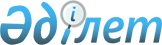 О внесении изменений в решение Алакольского районного маслихата от 9 января 2020 года № 63-1 "О бюджетах города Ушарал и сельских округов Алакольского района на 2020-2022 годы"Решение Алакольского районного маслихата Алматинской области от 14 декабря 2020 года № 80-1. Зарегистрировано Департаментом юстиции Алматинской области 22 декабря 2020 года № 5824
      В соответствии с пунктом 4 статьи 106 Бюджетного кодекса Республики Казахстан от 4 декабря 2008 года, подпунктом 1) пункта 1 статьи 6 Закона Республики Казахстан от 23 января 2001 года "О местном государственном управлении и самоуправлении в Республике Казахстан", Алакольский районный маслихат РЕШИЛ:
      1. Внести в решение Алакольского районного маслихата "О бюджетах города Ушарал и сельских округов Алакольского района на 2020-2022 годы" от 9 января 2020 года № 63-1 (зарегистрирован в Реестре государственной регистрации нормативных правовых актов № 5412, опубликован 28 января 2020 года в эталонном контрольном банке нормативных правовых актов Республики Казахстан) следующие изменения:
      пункты 1, 2, 3, 4, 8, 9, 10, 11, 12, 13, 14, 16, 17, 18, 19, 21, 22, 23 указанного решения изложить в новой редакции: 
       "1. Утвердить бюджет города Ушарал на 2020-2022 годы, согласно приложениям 1, 2 и 3 к настоящему решению соответственно, в том числе на 2020 год в следующих объемах:
      1) доходы 381 194 тысячи тенге, в том числе:
      налоговые поступления 107 697 тысяч тенге;
      неналоговые поступления 0 тенге;
      поступления от продажи основного капитала 0 тенге;
      поступления трансфертов 273 497 тысяч тенге, в том числе:
      целевые текущие трансферты 127 640 тысяч тенге;
      целевые трансферты на развитие 0 тенге;
      субвенции 145 857 тысяч тенге;
      2) затраты 396 378 тысяч тенге;
      3) чистое бюджетное кредитование 0 тенге, в том числе:
      бюджетные кредиты 0 тенге;
      погашение бюджетных кредитов 0 тенге;
      4) сальдо по операциям с финансовыми активами 0 тенге;
      5) дефицит (профицит) бюджета (-) 15 184 тысячи тенге;
      6) финансирование дефицита (использование профицита) бюджета 15 184 тысячи тенге.";
      "2. Утвердить бюджет Кабанбайского сельского округа на 2020-2022 годы, согласно приложениям 4, 5 и 6 к настоящему решению соответственно, в том числе на 2020 год в следующих объемах:
      1) доходы 123 799 тысяч тенге, в том числе:
      налоговые поступления 25 159 тысяч тенге;
      неналоговые поступления 0 тенге;
      поступления от продажи основного капитала 0 тенге;
      поступления трансфертов 98 640 тысяч тенге, в том числе:
      целевые текущие трансферты 31 127 тысяч тенге;
      целевые трансферты на развитие 0 тенге;
      субвенции 67 513 тысяч тенге;
      2) затраты 129 050 тысяч тенге;
      3) чистое бюджетное кредитование 0 тенге, в том числе:
      бюджетные кредиты 0 тенге;
      погашение бюджетных кредитов 0 тенге;
      4) сальдо по операциям с финансовыми активами 0 тенге;
      5) дефицит (профицит) бюджета (-) 5 251 тысяча тенге;
      6) финансирование дефицита (использование профицита) бюджета 5 251 тысяча тенге.";
      "3. Утвердить бюджет Бескольского сельского округа на 2020-2022 годы, согласно приложениям 7, 8 и 9 к настоящему решению соответственно, в том числе на 2020 год в следующих объемах:
      1) доходы 113 177 тысяч тенге, в том числе:
      налоговые поступления 29 686 тысяч тенге;
      неналоговые поступления 0 тенге;
      поступления от продажи основного капитала 0 тенге;
      поступления трансфертов 83 491 тысяча тенге, в том числе:
      целевые текущие трансферты 34 261 тысяча тенге;
      целевые трансферты на развитие 0 тенге;
      субвенции 49 230 тысяч тенге;
      2) затраты 120 287 тысяч тенге;
      3) чистое бюджетное кредитование 0 тенге, в том числе:
      бюджетные кредиты 0 тенге;
      погашение бюджетных кредитов 0 тенге;
      4) сальдо по операциям с финансовыми активами 0 тенге;
      5) дефицит (профицит) бюджета (-) 7 110 тысяч тенге;
      6) финансирование дефицита (использование профицита) бюджета 7 110 тысяч тенге.";
      "4. Утвердить бюджет Достыкского сельского округа на 2020-2022 годы, согласно приложениям 10, 11 и 12 к настоящему решению соответственно, в том числе на 2020 год в следующих объемах:
      1) доходы 182 759 тысяч тенге, в том числе:
      налоговые поступления 32 867 тысяч тенге;
      неналоговые поступления 0 тенге;
      поступления от продажи основного капитала 0 тенге;
      поступления трансфертов 149 892 тысячи тенге, в том числе:
      целевые текущие трансферты 136 531 тысяча тенге;
      целевые трансферты на развитие 0 тенге;
      субвенции 13 361 тысяча тенге;
      2) затраты 189 590 тысяч тенге;
      3) чистое бюджетное кредитование 0 тенге, в том числе:
      бюджетные кредиты 0 тенге;
      погашение бюджетных кредитов 0 тенге;
      4) сальдо по операциям с финансовыми активами 0 тенге;
      5) дефицит (профицит) бюджета (-) 6 831 тысяча тенге;
      6) финансирование дефицита (использование профицита) бюджета 6 831 тысяча тенге.";
       "8. Утвердить бюджет Кольбайского сельского округа на 2020-2022 годы, согласно приложениям 22, 23 и 24 к настоящему решению соответственно, в том числе на 2020 год в следующих объемах:
      1) доходы 70 523 тысячи тенге, в том числе:
      налоговые поступления 4 742 тысячи тенге;
      неналоговые поступления 0 тенге;
      поступления от продажи основного капитала 0 тенге;
      поступления трансфертов 65 781 тысяча тенге, в том числе:
      целевые текущие трансферты 45 718 тысяч тенге;
      целевые трансферты на развитие 0 тенге;
      субвенции 20 063 тысячи тенге;
      2) затраты 71 690 тысяч тенге;
      3) чистое бюджетное кредитование 0 тенге, в том числе:
      бюджетные кредиты 0 тенге;
      погашение бюджетных кредитов 0 тенге;
      4) сальдо по операциям с финансовыми активами 0 тенге;
      5) дефицит (профицит) бюджета (-) 1 167 тысяч тенге;
      6) финансирование дефицита (использование профицита) бюджета 1 167 тысяч тенге.";
      "9. Утвердить бюджет Акжарского сельского округа на 2020-2022 годы, согласно приложениям 25, 26 и 27 к настоящему решению соответственно, в том числе на 2020 год в следующих объемах:
      1) доходы 74 370 тысяч тенге, в том числе:
      налоговые поступления 5 822 тысячи тенге;
      неналоговые поступления 0 тенге;
      поступления от продажи основного капитала 0 тенге;
      поступления трансфертов 68 548 тысяч тенге, в том числе:
      целевые текущие трансферты 48 574 тысячи тенге;
      целевые трансферты на развитие 0 тенге;
      субвенции 19 974 тысячи тенге;
      2) затраты 75 592 тысячи тенге;
      3) чистое бюджетное кредитование 0 тенге, в том числе:
      бюджетные кредиты 0 тенге;
      погашение бюджетных кредитов 0 тенге;
      4) сальдо по операциям с финансовыми активами 0 тенге;
      5) дефицит (профицит) бюджета (-) 1 222 тысячи тенге;
      6) финансирование дефицита (использование профицита) бюджета 1 222 тысячи тенге.";
      "10. Утвердить бюджет Жанаминского сельского округа на 2020-2022 годы, согласно приложениям 28, 29 и 30 к настоящему решению соответственно, в том числе на 2020 год в следующих объемах:
      1) доходы 33 029 тысяч тенге, в том числе:
      налоговые поступления 13 797 тысяч тенге;
      неналоговые поступления 0 тенге;
      поступления от продажи основного капитала 0 тенге;
      поступления трансфертов 19 232 тысячи тенге, в том числе:
      целевые текущие трансферты 0 тенге;
      целевые трансферты на развитие 0 тенге;
      субвенции 19 232 тысячи тенге;
      2) затраты 35 289 тысяч тенге;
      3) чистое бюджетное кредитование 0 тенге, в том числе:
      бюджетные кредиты 0 тенге;
      погашение бюджетных кредитов 0 тенге;
      4) сальдо по операциям с финансовыми активами 0 тенге;
      5) дефицит (профицит) бюджета (-) 2 260 тысяч тенге;
      6) финансирование дефицита (использование профицита) бюджета 2 260 тысяч тенге.";
      "11. Утвердить бюджет Жыландинского сельского округа на 2020-2022 годы, согласно приложениям 31, 32 и 33 к настоящему решению соответственно, в том числе на 2020 год в следующих объемах:
      1) доходы 71 598 тысяч тенге, в том числе:
      налоговые поступления 3 648 тысяч тенге;
      неналоговые поступления 0 тенге;
      поступления от продажи основного капитала 0 тенге;
      поступления трансфертов 67 950 тысяч тенге, в том числе:
      целевые текущие трансферты 48 402 тысячи тенге;
      целевые трансферты на развитие 0 тенге;
      субвенции 19 548 тысяч тенге;
      2) затраты 73 494 тысячи тенге;
      3) чистое бюджетное кредитование 0 тенге, в том числе:
      бюджетные кредиты 0 тенге;
      погашение бюджетных кредитов 0 тенге;
      4) сальдо по операциям с финансовыми активами 0 тенге;
      5) дефицит (профицит) бюджета (-) 1 896 тысяч тенге;
      6) финансирование дефицита (использование профицита) бюджета 1 896 тысяч тенге.";
      "12. Утвердить бюджет Екпиндинского сельского округа на 2020-2022 годы, согласно приложениям 34, 35 и 36 к настоящему решению соответственно, в том числе на 2020 год в следующих объемах:
      1) доходы 58 406 тысяч тенге, в том числе:
      налоговые поступления 3 734 тысячи тенге;
      неналоговые поступления 0 тенге;
      поступления от продажи основного капитала 0 тенге;
      поступления трансфертов 54 672 тысячи тенге, в том числе:
      целевые текущие трансферты 34 380 тысяч тенге;
      целевые трансферты на развитие 0 тенге;
      субвенции 20 292 тысячи тенге;
      2) затраты 58 857 тысяч тенге;
      3) чистое бюджетное кредитование 0 тенге, в том числе:
      бюджетные кредиты 0 тенге;
      погашение бюджетных кредитов 0 тенге;
      4) сальдо по операциям с финансовыми активами 0 тенге;
      5) дефицит (профицит) бюджета (-) 451 тысяча тенге;
      6) финансирование дефицита (использование профицита) бюджета 451 тысяча тенге.";
      "13. Утвердить бюджет Токжайлауского сельского округа на 2020-2022 годы, согласно приложениям 37, 38 и 39 к настоящему решению соответственно, в том числе на 2020 год в следующих объемах:
      1) доходы 58 997 тысяч тенге, в том числе:
      налоговые поступления 3 931 тысяча тенге;
      неналоговые поступления 0 тенге;
      поступления от продажи основного капитала 0 тенге;
      поступления трансфертов 55 066 тысяч тенге, в том числе:
      целевые текущие трансферты 35 492 тысячи тенге;
      целевые трансферты на развитие 0 тенге;
      субвенции 19 574 тысячи тенге;
      2) затраты 60 068 тысяч тенге;
      3) чистое бюджетное кредитование 0 тенге, в том числе:
      бюджетные кредиты 0 тенге;
      погашение бюджетных кредитов 0 тенге;
      4) сальдо по операциям с финансовыми активами 0 тенге;
      5) дефицит (профицит) бюджета (-) 1 071 тысяча тенге;
      6) финансирование дефицита (использование профицита) бюджета 1 071 тысяча тенге.";
      "14. Утвердить бюджет Жайпакского сельского округа на 2020-2022 годы, согласно приложениям 40, 41 и 42 к настоящему решению соответственно, в том числе на 2020 год в следующих объемах:
      1) доходы 63 418 тысяч тенге, в том числе:
      налоговые поступления 2 482 тысячи тенге;
      неналоговые поступления 0 тенге;
      поступления от продажи основного капитала 0 тенге;
      поступления трансфертов 60 936 тысяч тенге, в том числе:
      целевые текущие трансферты 36 429 тысяч тенге;
      целевые трансферты на развитие 0 тенге;
      субвенции 24 507 тысяч тенге;
      2) затраты 63 418 тысяч тенге;
      3) чистое бюджетное кредитование 0 тенге, в том числе:
      бюджетные кредиты 0 тенге;
      погашение бюджетных кредитов 0 тенге;
      4) сальдо по операциям с финансовыми активами 0 тенге;
      5) дефицит (профицит) бюджета (-) 0 тенге;
      6) финансирование дефицита (использование профицита) бюджета 0 тенге.";
       "16. Утвердить бюджет Актубекского сельского округа на 2020-2022 годы, согласно приложениям 46, 47 и 48 к настоящему решению соответственно, в том числе на 2020 год в следующих объемах:
      1) доходы 23 629 тысяч тенге, в том числе:
      налоговые поступления 2 427 тысяч тенге;
      неналоговые поступления 0 тенге;
      поступления от продажи основного капитала 0 тенге;
      поступления трансфертов 21 202 тысячи тенге, в том числе:
      целевые текущие трансферты 0 тенге;
      целевые трансферты на развитие 0 тенге;
      субвенции 21 202 тысячи тенге;
      2) затраты 23 629 тысяч тенге;
      3) чистое бюджетное кредитование 0 тенге, в том числе:
      бюджетные кредиты 0 тенге;
      погашение бюджетных кредитов 0 тенге;
      4) сальдо по операциям с финансовыми активами 0 тенге;
      5) дефицит (профицит) бюджета (-) 0 тенге;
      6) финансирование дефицита (использование профицита) бюджета 0 тенге.";
      "17. Утвердить бюджет Ынталинского сельского округа на 2020-2022 годы, согласно приложениям 49, 50 и 51 к настоящему решению соответственно, в том числе на 2020 год в следующих объемах:
      1) доходы 29 060 тысяч тенге, в том числе:
      налоговые поступления 2 268 тысяч тенге;
      неналоговые поступления 0 тенге;
      поступления от продажи основного капитала 0 тенге;
      поступления трансфертов 26 792 тысячи тенге, в том числе:
      целевые текущие трансферты 0 тенге;
      целевые трансферты на развитие 0 тенге;
      субвенции 26 792 тысячи тенге;
      2) затраты 29 060 тысяч тенге;
      3) чистое бюджетное кредитование 0 тенге, в том числе:
      бюджетные кредиты 0 тенге;
      погашение бюджетных кредитов 0 тенге;
      4) сальдо по операциям с финансовыми активами 0 тенге;
      5) дефицит (профицит) бюджета (-) 0 тенге;
      6) финансирование дефицита (использование профицита) бюджета 0 тенге.";
      "18. Утвердить бюджет Камыскалинского сельского округа на 2020-2022 годы, согласно приложениям 52, 53 и 54 к настоящему решению соответственно, в том числе на 2020 год в следующих объемах:
      1) доходы 21 817 тысячи тенге, в том числе:
      налоговые поступления 3 410 тысяч тенге;
      неналоговые поступления 0 тенге;
      поступления от продажи основного капитала 0 тенге;
      поступления трансфертов 18 407 тысяч тенге, в том числе:
      целевые текущие трансферты 0 тенге;
      целевые трансферты на развитие 0 тенге;
      субвенции 18 407 тысяч тенге;
      2) затраты 21 817 тысяч тенге;
      3) чистое бюджетное кредитование 0 тенге, в том числе:
      бюджетные кредиты 0 тенге;
      погашение бюджетных кредитов 0 тенге;
      4) сальдо по операциям с финансовыми активами 0 тенге;
      5) дефицит (профицит) бюджета (-) 0 тенге;
      6) финансирование дефицита (использование профицита) бюджета 0 тенге.";
      "19. Утвердить бюджет Архарлинского сельского округа на 2020-2022 годы, согласно приложениям 55, 56 и 57 к настоящему решению соответственно, в том числе на 2020 год в следующих объемах:
      1) доходы 19 972 тысячи тенге, в том числе:
      налоговые поступления 1 257 тысяч тенге;
      неналоговые поступления 0 тенге;
      поступления от продажи основного капитала 0 тенге;
      поступления трансфертов 18 715 тысяч тенге, в том числе:
      целевые текущие трансферты 0 тенге;
      целевые трансферты на развитие 0 тенге;
      субвенции 18 715 тысяч тенге;
      2) затраты 19 972 тысячи тенге;
      3) чистое бюджетное кредитование 0 тенге, в том числе:
      бюджетные кредиты 0 тенге;
      погашение бюджетных кредитов 0 тенге;
      4) сальдо по операциям с финансовыми активами 0 тенге;
      5) дефицит (профицит) бюджета (-) 0 тенге;
      6) финансирование дефицита (использование профицита) бюджета 0 тенге.";
       "21. Утвердить бюджет Енбекшинского сельского округа на 2020-2022 годы, согласно приложениям 61, 62 и 63 к настоящему решению соответственно, в том числе на 2020 год в следующих объемах:
      1) доходы 22 474 тысячи тенге, в том числе:
      налоговые поступления 1 926 тысяч тенге;
      неналоговые поступления 0 тенге;
      поступления от продажи основного капитала 0 тенге;
      поступления трансфертов 20 548 тысяч тенге, в том числе:
      целевые текущие трансферты 0 тенге;
      целевые трансферты на развитие 0 тенге;
      субвенции 20 548 тысяч тенге;
      2) затраты 22 474 тысячи тенге;
      3) чистое бюджетное кредитование 0 тенге, в том числе:
      бюджетные кредиты 0 тенге;
      погашение бюджетных кредитов 0 тенге;
      4) сальдо по операциям с финансовыми активами 0 тенге;
      5) дефицит (профицит) бюджета (-) 0 тенге;
      6) финансирование дефицита (использование профицита) бюджета 0 тенге.";
      "22. Утвердить бюджет Ушбулакского сельского округа на 2020-2022 годы, согласно приложениям 64, 65 и 66 к настоящему решению соответственно, в том числе на 2020 год в следующих объемах:
      1) доходы 22 770 тысяч тенге, в том числе:
      налоговые поступления 2 916 тысяч тенге;
      неналоговые поступления 0 тенге;
      поступления от продажи основного капитала 0 тенге;
      поступления трансфертов 19 854 тысячи тенге, в том числе:
      целевые текущие трансферты 0 тенге;
      целевые трансферты на развитие 0 тенге;
      субвенции 19 854 тысячи тенге;
      2) затраты 22 770 тысяч тенге;
      3) чистое бюджетное кредитование 0 тенге, в том числе:
      бюджетные кредиты 0 тенге;
      погашение бюджетных кредитов 0 тенге;
      4) сальдо по операциям с финансовыми активами 0 тенге;
      5) дефицит (профицит) бюджета (-) 0 тенге;
      6) финансирование дефицита (использование профицита) бюджета 0 тенге.";
      "23. Утвердить бюджет Сапакского сельского округа на 2020-2022 годы, согласно приложениям 67, 68 и 69 к настоящему решению соответственно, в том числе на 2020 год в следующих объемах:
      1) доходы 20 775 тысяч тенге, в том числе:
      налоговые поступления 649 тысяч тенге;
      неналоговые поступления 0 тенге;
      поступления от продажи основного капитала 0 тенге;
      поступления трансфертов 20 126 тысяч тенге, в том числе:
      целевые текущие трансферты 0 тенге;
      целевые трансферты на развитие 0 тенге;
      субвенции 20 126 тысяч тенге;
      2) затраты 20 775 тысяч тенге;
      3) чистое бюджетное кредитование 0 тенге, в том числе:
      бюджетные кредиты 0 тенге;
      погашение бюджетных кредитов 0 тенге;
      4) сальдо по операциям с финансовыми активами 0 тенге;
      5) дефицит (профицит) бюджета (-) 0 тенге;
      6) финансирование дефицита (использование профицита) бюджета 0 тенге.";
      2. Приложения 1, 4, 7, 10, 22, 25, 28, 31, 34, 37, 40, 46, 49, 52, 55, 61, 64, 67 к указанному решению изложить в новой редакции согласно приложениям 1, 2, 3, 4, 5, 6, 7, 8, 9, 10, 11, 12, 13, 14, 15, 16, 17, 18 к настоящему решению соответственно.
      3. Контроль за исполнением настоящего решения возложить на постоянную комиссию Алакольского районного маслихата "По депутатскому представительству, бюджета, экономики, соблюдению законности, правовой защите и связи с общественными организациями".
      4. Настоящее решение вводится действие с 1 января 2020 года. Бюджет города Ушарал на 2020 год Бюджет Кабанбайского сельского округа на 2020 год Бюджет Бескольского сельского округа на 2020 год Бюджет Достыкского сельского округа на 2020 год Бюджет Кольбайского сельского округа на 2020 год Бюджет Акжарского сельского округа на 2020 год Бюджет Жанаминского сельского округа на 2020 год Бюджет Жыландинского сельского округа на 2020 год Бюджет Екпендинского сельского округа на 2020 год Бюджет Токжайлауского сельского округа на 2020 год Бюджет Жайпакского сельского округа на 2020 год Бюджет Актубекского сельского округа на 2020 год Бюджет Ынталинского сельского округа на 2020 год Бюджет Камыскалинского сельского округа на 2020 год Бюджет Архарлинского сельского округа на 2020 год Бюджет Енбекшинского сельского округа на 2020 год Бюджет Ушбулакского сельского округа на 2020 год Бюджет Сапакского сельского округа на 2020 год
					© 2012. РГП на ПХВ «Институт законодательства и правовой информации Республики Казахстан» Министерства юстиции Республики Казахстан
				
      Председатель сессии Алакольского районного маслихата

К. Абдрахманов

      Секретарь Алакольского районного маслихата

С. Жабжанов
Приложение 1 к решению Алакольского районного маслихата от 14 декабря 2020 года№ 80-1Приложение 1 к решению Алакольского районного маслихата от "9" января 2020 года № 63-1
Категория
Категория
Категория
Категория
Сумма (тыс.тенге)
Класс 
Класс 
Класс 
Сумма (тыс.тенге)
Подкласс
Подкласс
Подкласс
 Наименование
 Наименование
 Наименование
І. Доходы
381 194
1
Налоговые поступления 
107 697
01
Подоходный налог 
41 395
2
Индивидуальный подоходный налог
41 395
04
Hалоги на собственность
66 302
1
Налог на имущество 
1 338
3
Земельный налог
2 816
4
Hалог на транспортные средства
62 148
4
Поступления трансфертов 
273 497
02
Трансферты из вышестоящих органов государственного управления
273 497
3
Трансферты из районного (города областного значения ) бюджета
273 497
Функциональная группа
Функциональная группа
Функциональная группа
Функциональная группа
Функциональная группа
Сумма (тыс.тенге)
Функциональная подгруппа
Функциональная подгруппа
Функциональная подгруппа
Функциональная подгруппа
Сумма (тыс.тенге)
Администратор бюджетных программ
Администратор бюджетных программ
Администратор бюджетных программ
Администратор бюджетных программ
Сумма (тыс.тенге)
Программа
Программа
Программа
Программа
Сумма (тыс.тенге)
Наименование
Наименование
Наименование
Наименование
Сумма (тыс.тенге)
ІІ. Затраты
396 378
01
Государственные услуги общего характера
49 116
1
Представительные, исполнительные и другие органы, выполняющие общие функции государственного управления
49 116
124
Аппарат акима города районного значения, села, поселка, сельского округа
49 116
001
Услуги по обеспечению деятельности акима города районного значения, села, поселка, сельского округа
48 918
022
Капитальные расходы государственного органа
198
04
Образование
115 439
1
Дошкольное воспитание и обучение
114 231
124
Аппарат акима города районного значения, села, поселка, сельского округа
114 231
004
Дошкольное воспитание и обучение и организация медицинского обслуживания в организациях дошкольного воспитания и обучения
68 081
041
Реализация государственного образовательного заказа в дошкольных организациях образования
46 150
2
Начальное, основное среднее и общее среднее образование
1 208
124
Аппарат акима города районного значения, села, поселка, сельского округа
1 208
005
Организация бесплатного подвоза учащихся до ближайшей школы и обратно в сельской местности
1 208
07
Жилищно-коммунальное хозяйство
181 310
3
Благоустройство населенных пунктах
181 310
124
Аппарат акима города районного значения, села, поселка, сельского округа
181 310
008
Освешение улиц в населенных пунктов
53 938
009
Обеспечение санитарии населенных пунктов
5 999
011
Благоустройство и озеленение населенных пунктов
121 373
12
Транспорт и коммуникации
48 355
1
Автомобильный транспорт
48 355
124
Аппарат акима города районного значения, села, поселка, сельского округа
48 355
013
Обеспечение функционирования автомобильных дорог в городах районного значения, селах, поселках, сельских округах
9 168
045
Капитальный и средний ремонт автомобильных дорог в городах районного значения, селах, поселках, сельских округах
39 187
15
Трансферты
2 158
1
Трансферты
2 158
124
Аппарат акима города районного значения, села, поселка, сельского округа 
2 158
051
Целевые текущие трансферты из нижестоящего бюджета на компенсацию потерь вышестоящего бюджета в связи с изменением законодательства
2 158
Категория
Категория
Категория
Категория
Сумма (тыс.тенге)
Класс
Класс
Класс
Сумма (тыс.тенге)
Подкласс
Подкласс
Подкласс
Сумма (тыс.тенге)
Наименование
Наименование
Наименование
Сумма (тыс.тенге)
Погашение бюджетных кредитов
0
Категория 
Категория 
Категория 
Категория 
Категория 
 

Сумма

(тыс.тенге)
Класс
Класс
Класс
Класс
 

Сумма

(тыс.тенге)
Подкласс
Подкласс
Подкласс
Подкласс
 

Сумма

(тыс.тенге)
Специфика
Специфика
Специфика
Специфика
 

Сумма

(тыс.тенге)
Наименование
Наименование
Наименование
Наименование
 

Сумма

(тыс.тенге)
Поступления от продажи финансовых активов государства
0
Категория
Категория
Категория
Категория
 

Сумма

(тыс.тенге)
Класс
Класс
Класс
 

Сумма

(тыс.тенге)
Подкласс
Подкласс
Подкласс
 

Сумма

(тыс.тенге)
Наименование
Наименование
Наименование
 

Сумма

(тыс.тенге)
V. Дефицит (профицит) бюджета
-15 184
VI. Финансирование дефицита (использование профицита) бюджета
15 184
8
Используемые остатки бюджетных средств
15 184
01
Остатки бюджетных средств
15 184
1
Свободные остатки бюджетных средств
15 184
Функциональная группа
Функциональная группа
Функциональная группа
Функциональная группа
Функциональная группа
 

Сумма

(тыс.тенге)
Функциональная подгруппа
Функциональная подгруппа
Функциональная подгруппа
Функциональная подгруппа
 

Сумма

(тыс.тенге)
Администратор бюджетных программ
Администратор бюджетных программ
Администратор бюджетных программ
Администратор бюджетных программ
 

Сумма

(тыс.тенге)
Программа
Программа
Программа
Программа
 

Сумма

(тыс.тенге)
Наименование
Наименование
Наименование
Наименование
 

Сумма

(тыс.тенге)
Погашение займов
0Приложение 2 к решению Алакольского районного маслихата от 14 декабря 2020 года № 80-1Приложение 4 к решению Алакольского районного маслихата от "9" января 2020 года № 63-1
Категория
Категория
Категория
Категория
Сумма (тыс.тенге)
Класс 
Класс 
Класс 
Сумма (тыс.тенге)
Подкласс
Подкласс
Подкласс
 Наименование
 Наименование
 Наименование
І. Доходы
123 799
1
Налоговые поступления
25 159
01
Подоходный налог 
3 126
2
Индивидуальный подоходный налог
3 126
04
Hалоги на собственность
22 033
1
Налог на имущество 
125
3
Земельный налог
540
4
Hалог на транспортные средства
21 368
4
Поступления трансфертов 
98 640
02
Трансферты из вышестоящих органов государственного управления
98 640
3
Трансферты из районного (города областного значения) бюджета
98 640
Функциональная группа
Функциональная группа
Функциональная группа
Функциональная группа
Функциональная группа
Сумма (тыс.тенге)
Функциональная подгруппа
Функциональная подгруппа
Функциональная подгруппа
Функциональная подгруппа
Сумма (тыс.тенге)
Администратор бюджетных программ
Администратор бюджетных программ
Администратор бюджетных программ
Администратор бюджетных программ
Сумма (тыс.тенге)
Программа
Программа
Программа
Программа
Сумма (тыс.тенге)
Наименование
Наименование
Наименование
Наименование
Сумма (тыс.тенге)
ІІ. Затраты
129 050
01
Государственные услуги общего характера
32 242
1
Представительные, исполнительные и другие органы, выполняющие общие функции государственного управления
32 242
124
Аппарат акима города районного значения, села, поселка, сельского округа
32 242
001
Услуги по обеспечению деятельности акима города районного значения, села, поселка, сельского округа
31 364
022
Капитальные расходы государственного органа
878
04
Образование
71 429
1
Дошкольное воспитание и обучение
69 979
124
Аппарат акима города районного значения, села, поселка, сельского округа
69 979
004
Дошкольное воспитание и обучение и организация медицинского обслуживания в организациях дошкольного воспитания и обучения
37 887
041
Реализация государственного образовательного заказа в дошкольных организациях образования
32 092
2
Начальное, основное среднее и общее среднее образование
1 450
124
Аппарат акима города районного значения, села, поселка, сельского округа
1 450
005
Организация бесплатного подвоза учащихся до ближайшей школы и обратно в сельской местности
1 450
07
Жилищно-коммунальное хозяйство
17 245
3
Благоустройство населенных пунктов
17 245
124
Аппарат акима города районного значения, села, поселка, сельского округа
17 245
008
Освешение улиц в населенных пунктах
6 309
009
Обеспечение санитарии населенных пунктов
1 039
011
Благоустройство и озеленение населенных пунктов
9 897
12
Транспорт и коммуникации
2 157
1
Автомобильный транспорт
2 157
124
Аппарат акима города районного значения, села, поселка, сельского округа
2 157
013
Обеспечение функционирования автомобильных дорог в городах районного значения, селах, поселках, сельских округах
2 157
15
Трансферты
5 977
1
Трансферты
5 977
124
Аппарат акима города районного значения, села, поселка, сельского округа 
5 977
051
Целевые текущие трансферты из нижестоящего бюджета на компенсацию потерь вышестоящего бюджета в связи с изменением законодательства
5 977
Категория
Категория
Категория
Категория
 Сумма (тыс.тенге)
Класс
Класс
Класс
 Сумма (тыс.тенге)
Подкласс
Подкласс
Подкласс
 Сумма (тыс.тенге)
Наименование
Наименование
Наименование
 Сумма (тыс.тенге)
Погашение бюджетных кредитов
0
Категория 
Категория 
Категория 
Категория 
Категория 
 

Сумма

(тыс.тенге)
Класс
Класс
Класс
Класс
 

Сумма

(тыс.тенге)
Подкласс
Подкласс
Подкласс
Подкласс
 

Сумма

(тыс.тенге)
Специфика
Специфика
Специфика
Специфика
 

Сумма

(тыс.тенге)
Наименование
Наименование
Наименование
Наименование
 

Сумма

(тыс.тенге)
Поступления от продажи финансовых активов государства
0
Категория
Категория
Категория
Категория
 

Сумма

(тыс.тенге)
Класс
Класс
Класс
 

Сумма

(тыс.тенге)
Подкласс
Подкласс
Подкласс
 

Сумма

(тыс.тенге)
Наименование
Наименование
Наименование
 

Сумма

(тыс.тенге)
V. Дефицит (профицит) бюджета
-5 251
VI. Финансирование дефицита (использование профицита) бюджета
5 251
8
Используемые остатки бюджетных средств
5 251
01
Остатки бюджетных средств
5 251
1
Свободные остатки бюджетных средств
5 251
Функциональная группа
Функциональная группа
Функциональная группа
Функциональная группа
Функциональная группа
 

Сумма

(тыс.тенге)
Функциональная подгруппа
Функциональная подгруппа
Функциональная подгруппа
Функциональная подгруппа
 

Сумма

(тыс.тенге)
Администратор бюджетных программ
Администратор бюджетных программ
Администратор бюджетных программ
Администратор бюджетных программ
 

Сумма

(тыс.тенге)
Программа
Программа
Программа
Программа
 

Сумма

(тыс.тенге)
Наименование
Наименование
Наименование
Наименование
 

Сумма

(тыс.тенге)
Погашение займов
0Приложение 3 к решению Алакольского районного маслихата от 14 декабря 2020 года № 80-1Приложение 7 к решению Алакольского районного маслихата от "9" января 2020 года № 63-1
Категория
Категория
Категория
Категория
Сумма (тыс.тенге)
Класс
Класс
Класс
Сумма (тыс.тенге)
Подкласс
Подкласс
Подкласс
 Наименование
 Наименование
 Наименование
І. Доходы
113 177
1
Налоговые поступления
29 686
01
Подоходный налог 
7 606
2
Индивидуальный подоходный налог
7 606
04
Hалоги на собственность
22 080
1
Налог на имущество 
218
3
Земельный налог
2 462
4
Hалог на транспортные средства
19 400
4
Поступления трансфертов 
83 491
02
Трансферты из вышестоящих органов государственного управления
83 491
3
Трансферты из районного (города областного значения) бюджета
83 491
Функциональная группа
Функциональная группа
Функциональная группа
Функциональная группа
Функциональная группа
Сумма (тыс.тенге)
Функциональная подгруппа
Функциональная подгруппа
Функциональная подгруппа
Функциональная подгруппа
Сумма (тыс.тенге)
Администратор бюджетных программ
Администратор бюджетных программ
Администратор бюджетных программ
Администратор бюджетных программ
Сумма (тыс.тенге)
Программа
Программа
Программа
Программа
Сумма (тыс.тенге)
Наименование
Наименование
Наименование
Наименование
Сумма (тыс.тенге)
ІІ. Затраты
120 287
01
Государственные услуги общего характера
27 165
1
Представительные, исполнительные и другие органы, выполняющие общие функции государственного управления
27 165
124
Аппарат акима города районного значения, села, поселка, сельского округа
27 165
001
Услуги по обеспечению деятельности акима города районного значения, села, поселка, сельского округа
26 965
022
Капитальные расходы государственного органа
200
04
Образование
68 532
1
Дошкольное воспитание и обучение
67 532
124
Аппарат акима города районного значения, села, поселка, сельского округа
67 532
004
Дошкольное воспитание и обучение и организация медицинского обслуживания в организациях дошкольного воспитания и обучения
38 163
041
Реализация государственного образовательного заказа в дошкольных организациях образования
29 369
2
Начальное, основное среднее и общее среднее образование
1 000
124
Аппарат акима города районного значения, села, поселка, сельского округа
1 000
005
Организация бесплатного подвоза учащихся до ближайшей школы и обратно в сельской местности
1 000
07
Жилищно-коммунальное хозяйство
16 673
3
Благоустройство населенных пунктов
16 673
124
Аппарат акима города районного значения, села, поселка, сельского округа
16 673
008
Освешение улиц в населенных пунктах
3 272
009
Обеспечение санитарии населенных пунктов
1 039
011
Благоустройство и озеленение населенных пунктов
12 362
12
Транспорт и коммуникации
1 833
1
Автомобильный транспорт
1 833
124
Аппарат акима города районного значения, села, поселка, сельского округа
1 833
013
Обеспечение функционирования автомобильных дорог в городах районного значения, селах, поселках, сельских округах
1 833
15
Трансферты
6 084
1
Трансферты
6 084
124
Аппарат акима города районного значения, села, поселка, сельского округа 
6 084
051
Целевые текущие трансферты из нижестоящего бюджета на компенсацию потерь вышестоящего бюджета в связи с изменением законодательства
6 084
Категория
Категория
Категория
Категория
 Сумма (тыс.тенге)
Класс
Класс
Класс
 Сумма (тыс.тенге)
Подкласс
Подкласс
Подкласс
 Сумма (тыс.тенге)
Наименование
Наименование
Наименование
 Сумма (тыс.тенге)
Погашение бюджетных кредитов
0
Категория 
Категория 
Категория 
Категория 
Категория 
 

Сумма

(тыс.тенге)
Класс
Класс
Класс
Класс
 

Сумма

(тыс.тенге)
Подкласс
Подкласс
Подкласс
Подкласс
 

Сумма

(тыс.тенге)
Специфика
Специфика
Специфика
Специфика
 

Сумма

(тыс.тенге)
Наименование
Наименование
Наименование
Наименование
 

Сумма

(тыс.тенге)
Поступления от продажи финансовых активов государства
0
Категория
Категория
Категория
Категория
 

Сумма

(тыс.тенге)
Класс
Класс
Класс
 

Сумма

(тыс.тенге)
Подкласс
Подкласс
Подкласс
 

Сумма

(тыс.тенге)
Наименование
Наименование
Наименование
 

Сумма

(тыс.тенге)
V. Дефицит (профицит) бюджета
-7 110
VI. Финансирование дефицита (использование профицита) бюджета
7 110
8
Используемые остатки бюджетных средств
7 110
01
Остатки бюджетных средств
7 110
1
Свободные остатки бюджетных средств
7 110
Функциональная группа
Функциональная группа
Функциональная группа
Функциональная группа
Функциональная группа
 

Сумма (тыс.тенге)
Функциональная подгруппа
Функциональная подгруппа
Функциональная подгруппа
Функциональная подгруппа
 

Сумма (тыс.тенге)
Администратор бюджетных программ
Администратор бюджетных программ
Администратор бюджетных программ
Администратор бюджетных программ
 

Сумма (тыс.тенге)
Программа
Программа
Программа
Программа
 

Сумма (тыс.тенге)
Наименование
Наименование
Наименование
Наименование
 

Сумма (тыс.тенге)
Погашение займов
0Приложение 4 к решению Алакольского районного маслихата от 14 декабря 2020 года № 80-1Приложение 10 к решению Алакольского районного маслихата от "9" января 2020 года № 63-1
Категория
Категория
Категория
Категория
Сумма (тыс.тенге)
Класс
Класс
Класс
Сумма (тыс.тенге)
Подкласс
Подкласс
Сумма (тыс.тенге)
 Наименование
Сумма (тыс.тенге)
І. Доходы
182 759
1
Налоговые поступления
32 867
01
Подоходный налог 
8 460
2
Индивидуальный подоходный налог
8 460
04
Hалоги на собственность
24 407
1
Налог на имущество 
93
3
Земельный налог
3 474
4
Hалог на транспортные средства
20 840
4
Поступления трансфертов 
149 892
02
Трансферты из вышестоящих органов государственного управления
149 892
3
Трансферты из районного (города областного значения) бюджета
149 892
Функциональная группа
Функциональная группа
Функциональная группа
Функциональная группа
Функциональная группа
Сумма (тыс.тенге)
Функциональная подгруппа
Функциональная подгруппа
Функциональная подгруппа
Функциональная подгруппа
Сумма (тыс.тенге)
Администратор бюджетных программ
Администратор бюджетных программ
Администратор бюджетных программ
Администратор бюджетных программ
Сумма (тыс.тенге)
Программа
Программа
Программа
Программа
Сумма (тыс.тенге)
Наименование
Наименование
Наименование
Наименование
Сумма (тыс.тенге)
ІІ. Затраты
189 590
01
Государственные услуги общего характера
34 405
1
Представительные, исполнительные и другие органы, выполняющие общие функции государственного управления
34 405
124
Аппарат акима города районного значения, села, поселка, сельского округа
34 405
001
Услуги по обеспечению деятельности акима города районного значения, села, поселка, сельского округа
31 598
022
Капитальные расходы государственного органа
2 807
04
Образование
136 531
1
Дошкольное воспитание и обучение
136 531
124
Аппарат акима города районного значения, села, поселка, сельского округа
136 531
041
Реализация государственного образовательного заказа в дошкольных организациях образования
136 531
07
Жилищно-коммунальное хозяйство
16 385
3
Благоустройство населенных пунктов
16 385
124
Аппарат акима города районного значения, села, поселка, сельского округа
16 385
008
Освешение улиц в населенных пунктах
7 294
009
Обеспечение санитарии населенных пунктов
1 039
011
Благоустройство и озеленение населенных пунктов
8 052
12
Транспорт и коммуникации
161
1
Автомобильный транспорт
161
124
Аппарат акима города районного значения, села, поселка, сельского округа
161
013
Обеспечение функционирования автомобильных дорог в городах районного значения, селах, поселках, сельских округах
161
15
Трансферты
2 108
1
Трансферты
2 108
124
Аппарат акима города районного значения, села, поселка, сельского округа 
2 108
051
Целевые текущие трансферты из нижестоящего бюджета на компенсацию потерь вышестоящего бюджета в связи с изменением законодательства
2 108
Категория
Категория
Категория
Категория
 Сумма (тыс.тенге)
Класс
Класс
Класс
 Сумма (тыс.тенге)
Подкласс
Подкласс
Подкласс
 Сумма (тыс.тенге)
Наименование
Наименование
Наименование
 Сумма (тыс.тенге)
Погашение бюджетных кредитов
0
Категория 
Категория 
Категория 
Категория 
Категория 
 

Сумма

(тыс.тенге)
Класс
Класс
Класс
Класс
 

Сумма

(тыс.тенге)
Подкласс
Подкласс
Подкласс
Подкласс
 

Сумма

(тыс.тенге)
Специфика
Специфика
Специфика
Специфика
 

Сумма

(тыс.тенге)
Наименование
Наименование
Наименование
Наименование
 

Сумма

(тыс.тенге)
Поступления от продажи финансовых активов государства
0
Категория
Категория
Категория
Категория
 

Сумма

(тыс.тенге)
Класс
Класс
Класс
 

Сумма

(тыс.тенге)
Подкласс
Подкласс
Подкласс
 

Сумма

(тыс.тенге)
Наименование
Наименование
Наименование
 

Сумма

(тыс.тенге)
V. Дефицит (профицит) бюджета
-6 831
VI. Финансирование дефицита (использование профицита) бюджета
6 831
8
Используемые остатки бюджетных средств
6 831
01
Остатки бюджетных средств
6 831
1
Свободные остатки бюджетных средств
6 831
Функциональная группа
Функциональная группа
Функциональная группа
Функциональная группа
Функциональная группа
 

Сумма

(тыс.тенге)
Функциональная подгруппа
Функциональная подгруппа
Функциональная подгруппа
Функциональная подгруппа
 

Сумма

(тыс.тенге)
Администратор бюджетных программ
Администратор бюджетных программ
Администратор бюджетных программ
Администратор бюджетных программ
 

Сумма

(тыс.тенге)
Программа
Программа
Программа
Программа
 

Сумма

(тыс.тенге)
Наименование
Наименование
Наименование
Наименование
 

Сумма

(тыс.тенге)
Погашение займов
0Приложение 5 к решению Алакольского районного маслихата от 14 декабря 2020 года № 80-1Приложение 22 к решению Алакольского районного маслихата от "9" января 2020 года № 63-1
Категория
Категория
Категория
Категория
Сумма (тыс.тенге)
Класс
Класс
Класс
Сумма (тыс.тенге)
Подкласс
Подкласс
Подкласс
 Наименование
 Наименование
 Наименование
І. Доходы
70 523
1
Налоговые поступления
4 742
01
Подоходный налог 
240
2
Индивидуальный подоходный налог
240
04
Hалоги на собственность
4 502
1
Налог на имущество 
46
3
Земельный налог
510
4
Hалог на транспортные средства
3 946
4
Поступления трансфертов 
65 781
02
Трансферты из вышестоящих органов государственного управления
65 781
3
Трансферты из районного (города областного значения) бюджета
65 781
Функциональная группа
Функциональная группа
Функциональная группа
Функциональная группа
Функциональная группа
Сумма (тыс.тенге)
Функциональная подгруппа
Функциональная подгруппа
Функциональная подгруппа
Функциональная подгруппа
Сумма (тыс.тенге)
Администратор бюджетных программ
Администратор бюджетных программ
Администратор бюджетных программ
Администратор бюджетных программ
Сумма (тыс.тенге)
Программа
Программа
Программа
Программа
Сумма (тыс.тенге)
Наименование
Наименование
Наименование
Наименование
Сумма (тыс.тенге)
ІІ. Затраты
71 690
01
Государственные услуги общего характера
20 016
1
Представительные, исполнительные и другие органы, выполняющие общие функции государственного управления
20 016
124
Аппарат акима города районного значения, села, поселка, сельского округа
20 016
001
Услуги по обеспечению деятельности акима города районного значения, села, поселка, сельского округа
19 816
022
Капитальные расходы государственного органа
200
04
Образование
46 825
1
Дошкольное воспитание и обучение
45 718
124
Аппарат акима города районного значения, села, поселка, сельского округа
45 718
041
Реализация государственного образовательного заказа в дошкольных организациях образования
45 718
2
Начальное, основное среднее и общее среднее образование
1 107
124
Аппарат акима города районного значения, поселка, села, сельского округа
1 107
005
Организация бесплатного подвоза учащихся до ближайшей школы и обратно в сельской местности
1 107
07
Жилищно-коммунальное хозяйство
2 820
3
Благоустройство населенных пунктов
2 820
124
Аппарат акима города районного значения, села, поселка, сельского округа
2 820
008
Освешение улиц в населенных пунктах
1 103
009
Обеспечение санитарии населенных пунктов
600
011
Благоустройство и озеленение населенных пунктов
1 117
12
Транспорт и коммуникации
2 029
1
Автомобильный транспорт
2 029
124
Аппарат акима города районного значения, села, поселка, сельского округа
2 029
013
Обеспечение функционирования автомобильных дорог в городах районного значения, селах, поселках, сельских округах
862
045
Капитальный и средний ремонт автомобильных дорог в городах районного значения, селах, поселках, сельских округах
1 167
Категория
Категория
Категория
Категория
Сумма (тыс.тенге)
Класс
Класс
Класс
Сумма (тыс.тенге)
Подкласс
Подкласс
Подкласс
Сумма (тыс.тенге)
Наименование
Наименование
Наименование
Сумма (тыс.тенге)
Погашение бюджетных кредитов
0
Категория 
Категория 
Категория 
Категория 
Категория 
 

Сумма

(тыс.тенге)
Класс
Класс
Класс
Класс
 

Сумма

(тыс.тенге)
Подкласс
Подкласс
Подкласс
Подкласс
 

Сумма

(тыс.тенге)
Специфика
Специфика
Специфика
Специфика
 

Сумма

(тыс.тенге)
Наименование
Наименование
Наименование
Наименование
 

Сумма

(тыс.тенге)
Поступления от продажи финансовых активов государства
0
Категория
Категория
Категория
Категория
 

Сумма

(тыс.тенге)
Класс
Класс
Класс
 

Сумма

(тыс.тенге)
Подкласс
Подкласс
Подкласс
 

Сумма

(тыс.тенге)
Наименование
Наименование
Наименование
 

Сумма

(тыс.тенге)
V. Дефицит (профицит) бюджета
-1 167
VI. Финансирование дефицита (использование профицита) бюджета
1 167
8
Используемые остатки бюджетных средств
1 167
01
Остатки бюджетных средств
1 167
1
Свободные остатки бюджетных средств
1 167
Функциональная группа
Функциональная группа
Функциональная группа
Функциональная группа
Функциональная группа
 

Сумма (тыс.тенге)
Функциональная подгруппа
Функциональная подгруппа
Функциональная подгруппа
Функциональная подгруппа
 

Сумма (тыс.тенге)
Администратор бюджетных программ
Администратор бюджетных программ
Администратор бюджетных программ
Администратор бюджетных программ
 

Сумма (тыс.тенге)
Программа
Программа
Программа
Программа
 

Сумма (тыс.тенге)
Наименование
Наименование
Наименование
Наименование
 

Сумма (тыс.тенге)
Погашение займов
0Приложение 6 к решению Алакольского районного маслихата от 14 декабря 2020 года № 80-1Приложение 25 к решению Алакольского районного маслихата от "9" января 2020 года № 63-1
Категория
Категория
Категория
Категория
Сумма (тыс.тенге)
Класс
Класс
Класс
Сумма (тыс.тенге)
Подкласс 
Подкласс 
Подкласс 
Наименование
Наименование
Наименование
І. Доходы
74 370
1
Налоговые поступления
5 822
01
Подоходный налог 
139
2
Индивидуальный подоходный налог
139
04
Hалоги на собственность
5 683
1
Налог на имущество 
21
3
Земельный налог
259
4
Hалог на транспортные средства
5 403
4
Поступления трансфертов 
68 548
02
Трансферты из вышестоящих органов государственного управления
68 548
3
Трансферты из районного (города областного значения) бюджета
68 548
Функциональная группа
Функциональная группа
Функциональная группа
Функциональная группа
Функциональная группа
Сумма (тыс.тенге)
Функциональная подгруппа
Функциональная подгруппа
Функциональная подгруппа
Функциональная подгруппа
Сумма (тыс.тенге)
Администратор бюджетных программ
Администратор бюджетных программ
Администратор бюджетных программ
Администратор бюджетных программ
Сумма (тыс.тенге)
Программа
Программа
Программа
Программа
Сумма (тыс.тенге)
Наименование
Наименование
Наименование
Наименование
Сумма (тыс.тенге)
ІІ. Затраты
75 592
01
Государственные услуги общего характера
19 971
1
Представительные, исполнительные и другие органы, выполняющие общие функции государственного управления
19 971
124
Аппарат акима города районного значения, села, поселка, сельского округа
19 971
001
Услуги по обеспечению деятельности акима города районного значения, села, поселка, сельского округа
19 771
022
Капитальные расходы государственного органа
200
04
Образование
48 574
1
Дошкольное воспитание и обучение
48 574
124
Аппарат акима города районного значения, села, поселка, сельского округа
48 574
041
Реализация государственного образовательного заказа в дошкольных организациях образования
48 574
07
Жилищно-коммунальное хозяйство
4 956
3
Благоустройство населенных пунктов
4 956
124
Аппарат акима города районного значения, села, поселка, сельского округа
4 956
008
Освешение улиц в населенных пунктах
1 284
009
Обеспечение санитарии населенных пунктов
410
011
Благоустройство и озеленение населенных пунктов
3 262
12
Транспорт и коммуникации
755
1
Автомобильный транспорт
755
124
Аппарат акима города районного значения, села, поселка, сельского округа
755
013
Обеспечение функционирования автомобильных дорог в городах районного значения, селах, поселках, сельских округах
755
15
Трансферты
1 336
1
Трансферты
1 336
124
Аппарат акима города районного значения, села, поселка, сельского округа 
1 336
051
Целевые текущие трансферты из нижестоящего бюджета на компенсацию потерь вышестоящего бюджета в связи с изменением законодательства
1 336
Категория
Категория
Категория
Категория
 Сумма (тыс.тенге)
Класс
Класс
Класс
 Сумма (тыс.тенге)
Подкласс
Подкласс
Подкласс
 Сумма (тыс.тенге)
Наименование
Наименование
Наименование
 Сумма (тыс.тенге)
Погашение бюджетных кредитов
0
Категория 
Категория 
Категория 
Категория 
Категория 
 

Сумма

(тыс.тенге)
Класс
Класс
Класс
Класс
 

Сумма

(тыс.тенге)
Подкласс
Подкласс
Подкласс
Подкласс
 

Сумма

(тыс.тенге)
Специфика
Специфика
Специфика
Специфика
 

Сумма

(тыс.тенге)
Наименование
Наименование
Наименование
Наименование
 

Сумма

(тыс.тенге)
Поступления от продажи финансовых активов государства
0
Категория
Категория
Категория
Категория
 

Сумма

(тыс.тенге)
Класс
Класс
Класс
 

Сумма

(тыс.тенге)
Подкласс
Подкласс
Подкласс
 

Сумма

(тыс.тенге)
Наименование
Наименование
Наименование
 

Сумма

(тыс.тенге)
V. Дефицит (профицит) бюджета
-1 222
VI. Финансирование дефицита (использование профицита) бюджета
1 222
8
Используемые остатки бюджетных средств
1 222
01
Остатки бюджетных средств
1 222
1
Свободные остатки бюджетных средств
1 222
Функциональная группа
Функциональная группа
Функциональная группа
Функциональная группа
Функциональная группа
 

Сумма

(тыс.тенге)
Функциональная подгруппа
Функциональная подгруппа
Функциональная подгруппа
Функциональная подгруппа
 

Сумма

(тыс.тенге)
Администратор бюджетных программ
Администратор бюджетных программ
Администратор бюджетных программ
Администратор бюджетных программ
 

Сумма

(тыс.тенге)
Программа
Программа
Программа
Программа
 

Сумма

(тыс.тенге)
Наименование
Наименование
Наименование
Наименование
 

Сумма

(тыс.тенге)
Погашение займов
0Приложение 7 к решению Алакольского районного маслихата от 14 декабря 2020 года № 80-1Приложение 28 к решению Алакольского районного маслихата от "9" января 2020 года № 63-1
Категория
Категория
Категория
Категория
Сумма (тыс.тенге)
Класс
Класс
Класс
Сумма (тыс.тенге)
Подкласс
Подкласс
Подкласс
 Наименование
 Наименование
 Наименование
І. Доходы
33 029
1
Налоговые поступления
13 797
01
Подоходный налог 
9 585
2
Индивидуальный подоходный налог
9 585
04
Hалоги на собственность
4 212
1
Налог на имущество 
56
3
Земельный налог
257
4
Hалог на транспортные средства
3 899
4
Поступления трансфертов 
19 232
02
Трансферты из вышестоящих органов государственного управления
19 232
3
Трансферты из районного (города областного значения) бюджета
19 232
Функциональная группа
Функциональная группа
Функциональная группа
Функциональная группа
Функциональная группа
Сумма (тыс.тенге)
Функциональная подгруппа
Функциональная подгруппа
Функциональная подгруппа
Функциональная подгруппа
Сумма (тыс.тенге)
Администратор бюджетных программ
Администратор бюджетных программ
Администратор бюджетных программ
Администратор бюджетных программ
Сумма (тыс.тенге)
Программа
Программа
Программа
Программа
Сумма (тыс.тенге)
Наименование
Наименование
Наименование
Наименование
Сумма (тыс.тенге)
ІІ. Затраты
35 289
01
Государственные услуги общего характера
19 116
1
Представительные, исполнительные и другие органы, выполняющие общие функции государственного управления
19 116
124
Аппарат акима города районного значения, села, поселка, сельского округа
19 116
001
Услуги по обеспечению деятельности акима города районного значения, села, поселка, сельского округа
18 816
022
Капитальные расходы государственного органа
300
07
Жилищно-коммунальное хозяйство
5 717
3
Благоустройство населенных пунктов
5 717
124
Аппарат акима города районного значения, села, поселка, сельского округа
5 717
008
Освешение улиц в населенных пунктах
3 859
009
Обеспечение санитарии населенных пунктов
510
011
Благоустройство и озеленение населенных пунктов
1 348
12
Транспорт и коммуникации
646
1
Автомобильный транспорт
646
124
Аппарат акима города районного значения, села, поселка, сельского округа
646
013
Обеспечение функционирования автомобильных дорог в городах районного значения, селах, поселках, сельских округах
646
15
Трансферты
9 810
1
Трансферты
9 810
124
Аппарат акима города районного значения, села, поселка, сельского округа 
9 810
051
Целевые текущие трансферты из нижестоящего бюджета на компенсацию потерь вышестоящего бюджета в связи с изменением законодательства
9 810
Категория
Категория
Категория
Категория
 Сумма (тыс.тенге)
Класс
Класс
Класс
 Сумма (тыс.тенге)
Подкласс
Подкласс
Подкласс
 Сумма (тыс.тенге)
Наименование
Наименование
Наименование
 Сумма (тыс.тенге)
Погашение бюджетных кредитов
0
Категория 
Категория 
Категория 
Категория 
Категория 
 

Сумма

(тыс.тенге)
Класс
Класс
Класс
Класс
 

Сумма

(тыс.тенге)
Подкласс
Подкласс
Подкласс
Подкласс
 

Сумма

(тыс.тенге)
Специфика
Специфика
Специфика
Специфика
 

Сумма

(тыс.тенге)
Наименование
Наименование
Наименование
Наименование
 

Сумма

(тыс.тенге)
Поступления от продажи финансовых активов государства
0
Категория
Категория
Категория
Категория
 

Сумма

(тыс.тенге)
Класс
Класс
Класс
 

Сумма

(тыс.тенге)
Подкласс
Подкласс
Подкласс
 

Сумма

(тыс.тенге)
Наименование
Наименование
Наименование
 

Сумма

(тыс.тенге)
V. Дефицит (профицит) бюджета
-2 260
VI. Финансирование дефицита (использование профицита) бюджета
2 260
8
Используемые остатки бюджетных средств
2 260
01
Остатки бюджетных средств
2 260
1
Свободные остатки бюджетных средств
2 260
Функциональная группа
Функциональная группа
Функциональная группа
Функциональная группа
Функциональная группа
 

Сумма

(тыс.тенге)
Функциональная подгруппа
Функциональная подгруппа
Функциональная подгруппа
Функциональная подгруппа
 

Сумма

(тыс.тенге)
Администратор бюджетных программ
Администратор бюджетных программ
Администратор бюджетных программ
Администратор бюджетных программ
 

Сумма

(тыс.тенге)
Программа
Программа
Программа
Программа
 

Сумма

(тыс.тенге)
Наименование
Наименование
Наименование
Наименование
 

Сумма

(тыс.тенге)
Погашение займов
0Приложение 8 к решению Алакольского районного маслихата от 14 декабря 2020 года № 80-1Приложение 31 к решению Алакольского районного маслихата от "9" января 2020 года № 63-1
Категория
Категория
Категория
Категория
Сумма (тыс.тенге)
Класс
Класс
Класс
Сумма (тыс.тенге)
Подкласс
Подкласс
Подкласс
 Наименование
 Наименование
 Наименование
І. Доходы
71 598
1
Налоговые поступления
3 648
01
Подоходный налог 
151
2
Индивидуальный подоходный налог
151
04
Hалоги на собственность
3 497
1
Налог на имущество 
21
3
Земельный налог
225
4
Hалог на транспортные средства
3 251
4
Поступления трансфертов 
67 950
02
Трансферты из вышестоящих органов государственного управления
67 950
3
Трансферты из районного (города областного значения) бюджета
67 950
Функциональная группа
Функциональная группа
Функциональная группа
Функциональная группа
Функциональная группа
Сумма (тыс.тенге)
Функциональная подгруппа
Функциональная подгруппа
Функциональная подгруппа
Функциональная подгруппа
Сумма (тыс.тенге)
Администратор бюджетных программ
Администратор бюджетных программ
Администратор бюджетных программ
Администратор бюджетных программ
Сумма (тыс.тенге)
Программа
Программа
Программа
Программа
Сумма (тыс.тенге)
Наименование
Наименование
Наименование
Наименование
Сумма (тыс.тенге)
ІІ. Затраты
73 494
01
Государственные услуги общего характера
19 105
1
Представительные, исполнительные и другие органы, выполняющие общие функции государственного управления
19 105
124
Аппарат акима города районного значения, села, поселка, сельского округа
19 105
001
Услуги по обеспечению деятельности акима города районного значения, села, поселка, сельского округа
18 805
022
Капитальные расходы государственного органа
300
04
Образование
49 102
1
Дошкольное воспитание и обучение
48 402
124
Аппарат акима города районного значения, села, поселка, сельского округа
48 402
041
Реализация государственного образовательного заказа в дошкольных организациях образования
48 402
2
Начальное, основное среднее и общее среднее образование
700
124
Аппарат акима города районного значения, села, поселка, сельского округа
700
005
Организация бесплатного подвоза учащихся до ближайшей школы и обратно в сельской местности
700
07
Жилищно-коммунальное хозяйство
4 748
3
Благоустройство населенных пунктов
4 748
124
Аппарат акима города районного значения, села, поселка, сельского округа
4 748
008
Освешение улиц в населенных пунктах
1 404
009
Обеспечение санитарии населенных пунктов
500
011
Благоустройство и озеленение населенных пунктов
2 844
12
Транспорт и коммуникации
539
1
Автомобильный транспорт
539
124
Аппарат акима города районного значения, села, поселка, сельского округа
539
013
Обеспечение функционирования автомобильных дорог в городах районного значения, селах, поселках, сельских округах
539
Категория
Категория
Категория
Категория
 Сумма (тыс.тенге)
Класс
Класс
Класс
 Сумма (тыс.тенге)
Подкласс
Подкласс
Подкласс
 Сумма (тыс.тенге)
Наименование
Наименование
Наименование
 Сумма (тыс.тенге)
Погашение бюджетных кредитов
0
Категория 
Категория 
Категория 
Категория 
Категория 
 

Сумма

(тыс.тенге)
Класс
Класс
Класс
Класс
 

Сумма

(тыс.тенге)
Подкласс
Подкласс
Подкласс
Подкласс
 

Сумма

(тыс.тенге)
Специфика
Специфика
Специфика
Специфика
 

Сумма

(тыс.тенге)
Наименование
Наименование
Наименование
Наименование
 

Сумма

(тыс.тенге)
Поступления от продажи финансовых активов государства
0
Категория
Категория
Категория
Категория
 

Сумма

(тыс.тенге)
Класс
Класс
Класс
 

Сумма

(тыс.тенге)
Подкласс
Подкласс
Подкласс
 

Сумма

(тыс.тенге)
Наименование
Наименование
Наименование
 

Сумма

(тыс.тенге)
V. Дефицит (профицит) бюджета
-1 896
VI. Финансирование дефицита (использование профицита) бюджета
1 896
8
Используемые остатки бюджетных средств
1 896
01
Остатки бюджетных средств
1 896
1
Свободные остатки бюджетных средств
1 896
Функциональная группа
Функциональная группа
Функциональная группа
Функциональная группа
Функциональная группа
 

Сумма

(тыс.тенге)
Функциональная подгруппа
Функциональная подгруппа
Функциональная подгруппа
Функциональная подгруппа
 

Сумма

(тыс.тенге)
Администратор бюджетных программ
Администратор бюджетных программ
Администратор бюджетных программ
Администратор бюджетных программ
 

Сумма

(тыс.тенге)
Программа
Программа
Программа
Программа
 

Сумма

(тыс.тенге)
Наименование
Наименование
Наименование
Наименование
 

Сумма

(тыс.тенге)
Погашение займов
0Приложение 9 к решению Алакольского районного маслихата от 14 декабря 2020 года № 80-1Приложение 34 к решению Алакольского районного маслихата от "9" января 2020 года № 63-1
Категория
Категория
Категория
Категория
Сумма (тыс.тенге)
Класс
Класс
Класс
Сумма (тыс.тенге)
Подкласс 
Подкласс 
Подкласс 
Наименование
Наименование
Наименование
І. Доходы
58 406
1
Налоговые поступления
3 734
01
Подоходный налог 
85
2
Индивидуальный подоходный налог
85
04
Hалоги на собственность
3 649
1
Налог на имущество 
14
3
Земельный налог
216
4
Hалог на транспортные средства
3 419
4
Поступления трансфертов 
54 672
02
Трансферты из вышестоящих органов государственного управления
54 672
33
Трансферты из районного (города областного значения) бюджета
54 672
Функциональная группа
Функциональная группа
Функциональная группа
Функциональная группа
Функциональная группа
Сумма (тыс.тенге)
Функциональная подгруппа
Функциональная подгруппа
Функциональная подгруппа
Функциональная подгруппа
Сумма (тыс.тенге)
Администратор бюджетных программ
Администратор бюджетных программ
Администратор бюджетных программ
Администратор бюджетных программ
Сумма (тыс.тенге)
Программа
Программа
Программа
Программа
Сумма (тыс.тенге)
Наименование
Наименование
Наименование
Наименование
Сумма (тыс.тенге)
ІІ. Затраты
58 857
01
Государственные услуги общего характера
20 541
1
Представительные, исполнительные и другие органы, выполняющие общие функции государственного управления
20 541
124
Аппарат акима города районного значения, села, поселка, сельского округа
20 541
001
Услуги по обеспечению деятельности акима города районного значения, села, поселка, сельского округа
20 341
022
Капитальные расходы государственного органа
200
04
Образование
29 157
1
Дошкольное воспитание и обучение
29 157
124
Аппарат акима города районного значения, села, поселка, сельского округа
29 157
041
Реализация государственного образовательного заказа в дошкольных организациях образования
29 157
07
Жилищно-коммунальное хозяйство
2 508
3
Благоустройство населенных пунктов
2 508
124
Аппарат акима города районного значения, села, поселка, сельского округа
2 508
008
Освешение улиц в населенных пунктах
1 350
009
Обеспечение санитарии населенных пунктов
480
011
Благоустройство и озеленение населенных пунктов
678
12
Транспорт и коммуникации
1 428
1
Автомобильный транспорт
1 428
124
Аппарат акима города районного значения, села, поселка, сельского округа
1 428
013
Обеспечение функционирования автомобильных дорог в городах районного значения, поселках, селах, сельских округах
755
045
Капитальный и средний ремонт автомобильных дорог в городах районного значения, селах, поселках, сельских округах
673
13
Прочие
5 223
9
Прочие
5 223
124
Аппарат акима города районного значения, поселка, села, сельского округа
5 223
040
Реализация мероприятий для решение вопросов обустройства населенных пунктов в реализацию мер по содействию экономическому развитию регионов в рамках Государственной программы развитие регионов до 2025 года
5 223
Категория
Категория
Категория
Категория
 Сумма (тыс.тенге)
Класс
Класс
Класс
 Сумма (тыс.тенге)
Подкласс
Подкласс
Подкласс
 Сумма (тыс.тенге)
Наименование
Наименование
Наименование
 Сумма (тыс.тенге)
Погашение бюджетных кредитов
0
Категория 
Категория 
Категория 
Категория 
Категория 
 

Сумма

(тыс.тенге)
Класс
Класс
Класс
Класс
 

Сумма

(тыс.тенге)
Подкласс
Подкласс
Подкласс
Подкласс
 

Сумма

(тыс.тенге)
Специфика
Специфика
Специфика
Специфика
 

Сумма

(тыс.тенге)
Наименование
Наименование
Наименование
Наименование
 

Сумма

(тыс.тенге)
Поступления от продажи финансовых активов государства
0
Категория
Категория
Категория
Категория
 

Сумма

(тыс.тенге)
Класс
Класс
Класс
 

Сумма

(тыс.тенге)
Подкласс
Подкласс
Подкласс
 

Сумма

(тыс.тенге)
Наименование
Наименование
Наименование
 

Сумма

(тыс.тенге)
V. Дефицит (профицит) бюджета
-451
VI. Финансирование дефицита (использование профицита) бюджета
451
8
Используемые остатки бюджетных средств
451
01
Остатки бюджетных средств
451
1
Свободные остатки бюджетных средств
451
Функциональная группа
Функциональная группа
Функциональная группа
Функциональная группа
Функциональная группа
 

Сумма

(тыс.тенге)
Функциональная подгруппа
Функциональная подгруппа
Функциональная подгруппа
Функциональная подгруппа
 

Сумма

(тыс.тенге)
Администратор бюджетных программ
Администратор бюджетных программ
Администратор бюджетных программ
Администратор бюджетных программ
 

Сумма

(тыс.тенге)
Программа
Программа
Программа
Программа
 

Сумма

(тыс.тенге)
Наименование
Наименование
Наименование
Наименование
 

Сумма

(тыс.тенге)
Погашение займов
0Приложение 10 к решению Алакольского районного маслихата от 14 декабря 2020 года № 80-1Приложение 37 к решению Алакольского районного маслихата от "9" января 2020 года № 63-1
Категория
Категория
Категория
Категория
Сумма (тыс.тенге)
Класс
Класс
Класс
Сумма (тыс.тенге)
Подкласс 
Подкласс 
Подкласс 
Наименование
Наименование
Наименование
І. Доходы
58 997
1
Налоговые поступления
3 931
01
Подоходный налог 
108
2
Индивидуальный подоходный налог
108
04
Hалоги на собственность
3 823
1
Налог на имущество 
29
3
Земельный налог
309
4
Hалог на транспортные средства
3 485
4
Поступления трансфертов 
55 066
02
Трансферты из вышестоящих органов государственного управления
55 066
3
Трансферты из районного (города областного значения) бюджета
55 066
Функциональная группа
Функциональная группа
Функциональная группа
Функциональная группа
Функциональная группа
Сумма (тыс.тенге)
Функциональная подгруппа
Функциональная подгруппа
Функциональная подгруппа
Функциональная подгруппа
Сумма (тыс.тенге)
Администратор бюджетных программ
Администратор бюджетных программ
Администратор бюджетных программ
Администратор бюджетных программ
Сумма (тыс.тенге)
Программа
Программа
Программа
Программа
Сумма (тыс.тенге)
Наименование
Наименование
Наименование
Наименование
Сумма (тыс.тенге)
ІІ. Затраты
60 068
01
Государственные услуги общего характера
19 816
1
Представительные, исполнительные и другие органы, выполняющие общие функции государственного управления
19 816
124
Аппарат акима города районного значения, села, поселка, сельского округа
19 816
001
Услуги по обеспечению деятельности акима города районного значения, села, поселка, сельского округа
19 616
022
Капитальные расходы государственного органа
200
04
Образование
27 992
1
Дошкольное воспитание и обучение
27 992
124
Аппарат акима города районного значения, села, поселка, сельского округа
27 992
041
Реализация государственного образовательного заказа в дошкольных организациях образования
27 992
07
Жилищно-коммунальное хозяйство
3 238
3
Благоустройство населенных пунктов
3 238
124
Аппарат акима города районного значения, села, поселка, сельского округа
3 238
008
Освешение улиц в населенных пунктах
1 134
009
Обеспечение санитарии населенных пунктов
430
011
Благоустройство и озеленение населенных пунктов
1 674
12
Транспорт и коммуникации
862
1
Автомобильный транспорт
862
124
Аппарат акима города районного значения, села, поселка, сельского округа
862
013
Обеспечение функционирования автомобильных дорог в городах районного значения, селах, поселках, сельских округах
862
13
Прочие
7 500
9
Прочие
7 500
124
Аппарат акима города районного значения, села, поселка, сельского округа
7 500
040
Реализация мероприятий для решение вопросов обустройства населенных пунктов в реализацию мер по содействию экономическому развитию регионов в рамках Государственной программы развитие регионов до 2025 года
7 500
15
Трансферты
660
1
Трансферты
660
124
Аппарат акима города районного значения, села, поселка, сельского округа 
660
051
Целевые текущие трансферты из нижестоящего бюджета на компенсацию потерь вышестоящего бюджета в связи с изменением законодательства
660
Категория
Категория
Категория
Категория
 Сумма (тыс.тенге)
Класс
Класс
Класс
 Сумма (тыс.тенге)
Подкласс
Подкласс
Подкласс
 Сумма (тыс.тенге)
Наименование
Наименование
Наименование
 Сумма (тыс.тенге)
Погашение бюджетных кредитов
0
Категория 
Категория 
Категория 
Категория 
Категория 
 

Сумма

(тыс.тенге)
Класс
Класс
Класс
Класс
 

Сумма

(тыс.тенге)
Подкласс
Подкласс
Подкласс
Подкласс
 

Сумма

(тыс.тенге)
Специфика
Специфика
Специфика
Специфика
 

Сумма

(тыс.тенге)
Наименование
Наименование
Наименование
Наименование
 

Сумма

(тыс.тенге)
Поступления от продажи финансовых активов государства
0
Категория
Категория
Категория
Категория
 

Сумма

(тыс.тенге)
Класс
Класс
Класс
 

Сумма

(тыс.тенге)
Подкласс
Подкласс
Подкласс
 

Сумма

(тыс.тенге)
Наименование
Наименование
Наименование
 

Сумма

(тыс.тенге)
V. Дефицит (профицит) бюджета
-1 071
VI. Финансирование дефицита (использование профицита) бюджета
1 071
8
Используемые остатки бюджетных средств
1 071
01
Остатки бюджетных средств
1 071
1
Свободные остатки бюджетных средств
1 071
Функциональная группа
Функциональная группа
Функциональная группа
Функциональная группа
Функциональная группа
 

Сумма

(тыс.тенге)
Функциональная подгруппа
Функциональная подгруппа
Функциональная подгруппа
Функциональная подгруппа
 

Сумма

(тыс.тенге)
Администратор бюджетных программ
Администратор бюджетных программ
Администратор бюджетных программ
Администратор бюджетных программ
 

Сумма

(тыс.тенге)
Программа
Программа
Программа
Программа
 

Сумма

(тыс.тенге)
Наименование
Наименование
Наименование
Наименование
 

Сумма

(тыс.тенге)
Погашение займов
0Приложение 11 к решению Алакольского районного маслихата от 14 декабря 2020 года № 80-1Приложение 40 к решению Алакольского районного маслихата от "9" января 2020 года № 63-1
Категория
Категория
Категория
Категория
Сумма (тыс.тенге)
Класс
Класс
Класс
Сумма (тыс.тенге)
Подкласс
Подкласс
Подкласс
Сумма (тыс.тенге)
 Наименование
 Наименование
 Наименование
Сумма (тыс.тенге)
І. Доходы
63 418
1
Налоговые поступления
2 482
01
Подоходный налог 
180
2
Индивидуальный подоходный налог
180
04
Hалоги на собственность
2 302
1
Налог на имущество 
30
3
Земельный налог
170
4
Hалог на транспортные средства
2 102
4
Поступления трансфертов 
60 936
02
Трансферты из вышестоящих органов государственного управления
60 936
3
Трансферты из районного (города областного значения) бюджета
60 936
Функциональная группа
Функциональная группа
Функциональная группа
Функциональная группа
Функциональная группа
Сумма (тыс.тенге)
Функциональная подгруппа
Функциональная подгруппа
Функциональная подгруппа
Функциональная подгруппа
Сумма (тыс.тенге)
Администратор бюджетных программ
Администратор бюджетных программ
Администратор бюджетных программ
Администратор бюджетных программ
Сумма (тыс.тенге)
Программа
Программа
Программа
Программа
Сумма (тыс.тенге)
Наименование
Наименование
Наименование
Наименование
Сумма (тыс.тенге)
ІІ. Затраты
63 418
01
Государственные услуги общего характера
18 543
1
Представительные, исполнительные и другие органы, выполняющие общие функции государственного управления
18 543
124
Аппарат акима города районного значения, села, поселка, сельского округа
18 543
001
Услуги по обеспечению деятельности акима города районного значения, села, поселка, сельского округа
18 193
022
Капитальные расходы государственного органа
350
04
Образование
28 929
1
Дошкольное воспитание и обучение
28 929
124
Аппарат акима города районного значения, села, поселка, сельского округа
28 929
041
Реализация государственного образовательного заказа в дошкольных организациях образования
28 929
07
Жилищно-коммунальное хозяйство
6 311
3
Благоустройство населенных пунктов
6 311
124
Аппарат акима города районного значения, села, поселка, сельского округа
6 311
008
Освешение улиц в населенных пунктах
752
009
Обеспечение санитарии населенных пунктов
410
011
Благоустройство и озеленение населенных пунктов
5 149
12
Транспорт и коммуникации
862
1
Автомобильный транспорт
862
124
Аппарат акима города районного значения, села, поселка, сельского округа
862
013
Обеспечение функционирования автомобильных дорог в городах районного значения, селах, поселках, сельских округах
862
13
Прочие
7 500
9
Прочие
7 500
124
Аппарат акима города районного значения, поселка, села, сельского округа
7 500
040
Реализация мероприятий для решение вопросов обустройства населенных пунктов в реализацию мер по содействию экономическому развитию регионов в рамках Программы развитие регионов до 2020 года
7 500
15
Трансферты
1 273
1
Трансферты
1 273
124
Аппарат акима города районного значения, села, поселка, сельского округа 
1 273
051
Целевые текущие трансферты из нижестоящего бюджета на компенсацию потерь вышестоящего бюджета в связи с изменением законодательства
1 273
Категория
Категория
Категория
Категория
 Сумма (тыс.тенге)
Класс
Класс
Класс
 Сумма (тыс.тенге)
Подкласс
Подкласс
Подкласс
 Сумма (тыс.тенге)
Наименование
Наименование
Наименование
 Сумма (тыс.тенге)
Погашение бюджетных кредитов
0
Категория 
Категория 
Категория 
Категория 
Категория 
 

Сумма

(тыс.тенге)
Класс
Класс
Класс
Класс
 

Сумма

(тыс.тенге)
Подкласс
Подкласс
Подкласс
Подкласс
 

Сумма

(тыс.тенге)
Специфика
Специфика
Специфика
Специфика
 

Сумма

(тыс.тенге)
Наименование
Наименование
Наименование
Наименование
 

Сумма

(тыс.тенге)
Поступления от продажи финансовых активов государства
0
Категория
Категория
Категория
Категория
 

Сумма

(тыс.тенге)
Класс
Класс
Класс
 

Сумма

(тыс.тенге)
Подкласс
Подкласс
Подкласс
 

Сумма

(тыс.тенге)
Наименование
Наименование
Наименование
 

Сумма

(тыс.тенге)
V. Дефицит (профицит) бюджета
0
VI. Финансирование дефицита (использование профицита) бюджета
0
Поступления займов
0
Функциональная группа
Функциональная группа
Функциональная группа
Функциональная группа
Функциональная группа
 

Сумма

(тыс.тенге)
Функциональная подгруппа
Функциональная подгруппа
Функциональная подгруппа
Функциональная подгруппа
 

Сумма

(тыс.тенге)
Администратор бюджетных программ
Администратор бюджетных программ
Администратор бюджетных программ
Администратор бюджетных программ
 

Сумма

(тыс.тенге)
Программа
Программа
Программа
Программа
 

Сумма

(тыс.тенге)
Наименование
Наименование
Наименование
Наименование
 

Сумма

(тыс.тенге)
Погашение займов
0Приложение 12 к решению Алакольского районного маслихата от 14 декабря 2020 года № 80-1Приложение 46 к решению Алакольского районного маслихата от "9" января 2020 года № 63-1
Категория
Категория
Категория
Категория
Сумма (тыс.тенге)
Класс
Класс
Класс
Сумма (тыс.тенге)
Подкласс
Подкласс
Подкласс
Сумма (тыс.тенге)
 Наименование
 Наименование
 Наименование
Сумма (тыс.тенге)
І. Доходы
23 629
1
Налоговые поступления
2 427
01
Подоходный налог 
43
2
Индивидуальный подоходный налог
43
04
Hалоги на собственность
2 384
1
Налог на имущество 
12
3
Земельный налог
117
4
Hалог на транспортные средства
2 255
4
Поступления трансфертов 
21 202
02
Трансферты из вышестоящих органов государственного управления
21 202
3
Трансферты из районного (города областного значения) бюджета
21 202
Функциональная группа
Функциональная группа
Функциональная группа
Функциональная группа
Функциональная группа
Сумма (тыс.тенге)
Функциональная подгруппа
Функциональная подгруппа
Функциональная подгруппа
Функциональная подгруппа
Сумма (тыс.тенге)
Администратор бюджетных программ
Администратор бюджетных программ
Администратор бюджетных программ
Администратор бюджетных программ
Сумма (тыс.тенге)
Программа
Программа
Программа
Программа
Сумма (тыс.тенге)
Наименование
Наименование
Наименование
Наименование
Сумма (тыс.тенге)
ІІ. Затраты
23 629
01
Государственные услуги общего характера
20 062
1
Представительные, исполнительные и другие органы, выполняющие общие функции государственного управления
20 062
124
Аппарат акима города районного значения, села, поселка, сельского округа
20 062
001
Услуги по обеспечению деятельности акима города районного значения, села, поселка, сельского округа
19 712
022
Капитальные расходы государственного органа
350
07
Жилищно-коммунальное хозяйство
1 717
3
Благоустройство населенных пунктов
1 717
124
Аппарат акима города районного значения, села, поселка, сельского округа
1 717
008
Освешение улиц в населенных пунктах
734
009
Обеспечение санитарии населенных пунктов
380
011
Благоустройство и озеленение населенных пунктов
603
12
Транспорт и коммуникации
540
1
Автомобильный транспорт
540
124
Аппарат акима города районного значения, села, поселка, сельского округа
540
013
Обеспечение функционирования автомобильных дорог в городах районного значения, селах, поселках, сельских округах
540
15
Трансферты
1 310
1
Трансферты
1 310
124
Аппарат акима города районного значения, села, поселка, сельского округа 
1 310
051
Целевые текущие трансферты из нижестоящего бюджета на компенсацию потерь вышестоящего бюджета в связи с изменением законодательства
1 310
Категория
Категория
Категория
Категория
 Сумма (тыс.тенге)
Класс
Класс
Класс
 Сумма (тыс.тенге)
Подкласс
Подкласс
Подкласс
 Сумма (тыс.тенге)
Наименование
Наименование
Наименование
 Сумма (тыс.тенге)
Погашение бюджетных кредитов 
0
Категория 
Категория 
Категория 
Категория 
Категория 
 

Сумма

(тыс.тенге)
Класс
Класс
Класс
Класс
 

Сумма

(тыс.тенге)
Подкласс
Подкласс
Подкласс
Подкласс
 

Сумма

(тыс.тенге)
Специфика
Специфика
Специфика
Специфика
 

Сумма

(тыс.тенге)
Наименование
Наименование
Наименование
Наименование
 

Сумма

(тыс.тенге)
Поступления от продажи финансовых активов государства
0
Категория
Категория
Категория
Категория
 

Сумма

(тыс.тенге)
Класс
Класс
Класс
 

Сумма

(тыс.тенге)
Подкласс
Подкласс
Подкласс
 

Сумма

(тыс.тенге)
Наименование
Наименование
Наименование
 

Сумма

(тыс.тенге)
V. Дефицит (профицит) бюджета
0
VI. Финансирование дефицита (использование профицита) бюджета
0
Поступления займов
0
Функциональная группа
Функциональная группа
Функциональная группа
Функциональная группа
Функциональная группа
 

Сумма (тыс.тенге)
Функциональная подгруппа
Функциональная подгруппа
Функциональная подгруппа
Функциональная подгруппа
 

Сумма (тыс.тенге)
Администратор бюджетных программ
Администратор бюджетных программ
Администратор бюджетных программ
Администратор бюджетных программ
 

Сумма (тыс.тенге)
Программа
Программа
Программа
Программа
 

Сумма (тыс.тенге)
Наименование
Наименование
Наименование
Наименование
 

Сумма (тыс.тенге)
Погашение займов
0Приложение 13 к решению Алакольского районного маслихата от 14 декабря 2020 года № 80-1Приложение 49 к решению Алакольского районного маслихата от "9" января 2020 года № 63-1
Категория
Категория
Категория
Категория
Сумма (тыс.тенге)
Класс
Класс
Класс
Сумма (тыс.тенге)
Подкласс
Подкласс
Подкласс
Сумма (тыс.тенге)
 Наименование
 Наименование
 Наименование
Сумма (тыс.тенге)
І. Доходы
29 060
1
Налоговые поступления
2 268
01
Подоходный налог 
91
2
Индивидуальный подоходный налог
91
04
Hалоги на собственность
2 177
1
Налог на имущество 
13
3
Земельный налог
50
4
Hалог на транспортные средства
2 114
4
Поступления трансфертов 
26 792
02
Трансферты из вышестоящих органов государственного управления
26 792
3
Трансферты из районного (города областного значения) бюджета
26 792
Функциональная группа
Функциональная группа
Функциональная группа
Функциональная группа
Функциональная группа
Сумма (тыс.тенге)
Функциональная подгруппа
Функциональная подгруппа
Функциональная подгруппа
Функциональная подгруппа
Сумма (тыс.тенге)
Администратор бюджетных программ
Администратор бюджетных программ
Администратор бюджетных программ
Администратор бюджетных программ
Сумма (тыс.тенге)
Программа
Программа
Программа
Программа
Сумма (тыс.тенге)
Наименование
Наименование
Наименование
Наименование
Сумма (тыс.тенге)
ІІ. Затраты
29 060
01
Государственные услуги общего характера
18 824
1
Представительные, исполнительные и другие органы, выполняющие общие функции государственного управления
18 824
124
Аппарат акима города районного значения, села, поселка, сельского округа
18 824
001
Услуги по обеспечению деятельности акима города районного значения, села, поселка, сельского округа
18 474
022
Капитальные расходы государственного органа
350
07
Жилищно-коммунальное хозяйство
8 739
3
Благоустройство населенных пунктов
8 739
124
Аппарат акима города районного значения, села, поселка, сельского округа
8 739
008
Освешение улиц в населенных пунктах
7 815
009
Обеспечение санитарии населенных пунктов
360
011
Благоустройство и озеленение населенных пунктов
564
12
Транспорт и коммуникации
325
1
Автомобильный транспорт
325
124
Аппарат акима города районного значения, села, поселка, сельского округа
325
013
Обеспечение функционирования автомобильных дорог в городах районного значения, селах, поселках, сельских округах
325
15
Трансферты
1 172
1
Трансферты
1 172
124
Аппарат акима города районного значения, села, поселка, сельского округа 
1 172
051
Целевые текущие трансферты из нижестоящего бюджета на компенсацию потерь вышестоящего бюджета в связи с изменением законодательства
1 172
Категория
Категория
Категория
Категория
 Сумма (тыс.тенге)
Класс
Класс
Класс
 Сумма (тыс.тенге)
Подкласс
Подкласс
Подкласс
 Сумма (тыс.тенге)
Наименование
Наименование
Наименование
 Сумма (тыс.тенге)
Погашение бюджетных кредитов
0
Категория 
Категория 
Категория 
Категория 
Категория 
 

Сумма

(тыс.тенге)
Класс
Класс
Класс
Класс
 

Сумма

(тыс.тенге)
Подкласс
Подкласс
Подкласс
Подкласс
 

Сумма

(тыс.тенге)
Специфика
Специфика
Специфика
Специфика
 

Сумма

(тыс.тенге)
Наименование
Наименование
Наименование
Наименование
 

Сумма

(тыс.тенге)
Поступления от продажи финансовых активов государства
0
Категория
Категория
Категория
Категория
 

Сумма

(тыс.тенге)
Класс
Класс
Класс
 

Сумма

(тыс.тенге)
Подкласс
Подкласс
Подкласс
 

Сумма

(тыс.тенге)
Наименование
Наименование
Наименование
 

Сумма

(тыс.тенге)
V. Дефицит (профицит) бюджета
0
VI. Финансирование дефицита (использование профицита) бюджета
0
Поступления займов
0
Функциональная группа
Функциональная группа
Функциональная группа
Функциональная группа
Функциональная группа
 

Сумма (тыс.тенге)
Функциональная подгруппа
Функциональная подгруппа
Функциональная подгруппа
Функциональная подгруппа
 

Сумма (тыс.тенге)
Администратор бюджетных программ
Администратор бюджетных программ
Администратор бюджетных программ
Администратор бюджетных программ
 

Сумма (тыс.тенге)
Программа
Программа
Программа
Программа
 

Сумма (тыс.тенге)
Наименование
Наименование
Наименование
Наименование
 

Сумма (тыс.тенге)
Погашение займов
0Приложение 14 к решению Алакольского районного маслихата от 14 декабря 2020 года № 80-1Приложение 52 к решению Алакольского районного маслихата от "9" января 2020 года № 63-1
Категория
Категория
Категория
Категория
Сумма (тыс.тенге)
Класс
Класс
Класс
Сумма (тыс.тенге)
Подкласс
Подкласс
Подкласс
Сумма (тыс.тенге)
 Наименование
 Наименование
 Наименование
Сумма (тыс.тенге)
І. Доходы
21 817
1
Налоговые поступления
3 410
01
Подоходный налог 
673
2
Индивидуальный подоходный налог
673
04
Hалоги на собственность
2 737
1
Налог на имущество 
17
3
Земельный налог
39
4
Hалог на транспортные средства
2 681
4
Поступления трансфертов 
18 407
02
Трансферты из вышестоящих органов государственного управления
18 407
3
Трансферты из районного (города областного значения) бюджета
18 407
Функциональная группа
Функциональная группа
Функциональная группа
Функциональная группа
Функциональная группа
Сумма (тыс.тенге)
Функциональная подгруппа
Функциональная подгруппа
Функциональная подгруппа
Функциональная подгруппа
Сумма (тыс.тенге)
Администратор бюджетных программ
Администратор бюджетных программ
Администратор бюджетных программ
Администратор бюджетных программ
Сумма (тыс.тенге)
Программа
Программа
Программа
Программа
Сумма (тыс.тенге)
Наименование
Наименование
Наименование
Наименование
Сумма (тыс.тенге)
ІІ. Затраты
21 817
01
Государственные услуги общего характера
19 172
1
Представительные, исполнительные и другие органы, выполняющие общие функции государственного управления
19 172
124
Аппарат акима города районного значения, села, поселка, сельского округа
19 172
001
Услуги по обеспечению деятельности акима города районного значения, села, поселка, сельского округа
18 822
022
Капитальные расходы государственного органа
350
07
Жилищно-коммунальное хозяйство
1 256
3
Благоустройство населенных пунктов
1 256
124
Аппарат акима города районного значения, села, поселка, сельского округа
1 256
008
Освешение улиц в населенных пунктах
362
009
Обеспечение санитарии населенных пунктов
300
011
Благоустройство и озеленение населенных пунктов
594
12
Транспорт и коммуникации
325
1
Автомобильный транспорт
325
124
Аппарат акима города районного значения, села, поселка, сельского округа
325
013
Обеспечение функционирования автомобильных дорог в городах районного значения, селах, поселках, сельских округах
325
15
Трансферты
1 064
1
Трансферты
1 064
124
Аппарат акима города районного значения, села, поселка, сельского округа 
1 064
051
Целевые текущие трансферты из нижестоящего бюджета на компенсацию потерь вышестоящего бюджета в связи с изменением законодательства
1 064
Категория
Категория
Категория
Категория
 Сумма (тыс.тенге)
Класс
Класс
Класс
 Сумма (тыс.тенге)
Подкласс
Подкласс
Подкласс
 Сумма (тыс.тенге)
Наименование
Наименование
Наименование
 Сумма (тыс.тенге)
Погашение бюджетных кредитов
0
Категория 
Категория 
Категория 
Категория 
Категория 
 

Сумма

(тыс.тенге)
Класс
Класс
Класс
Класс
 

Сумма

(тыс.тенге)
Подкласс
Подкласс
Подкласс
Подкласс
 

Сумма

(тыс.тенге)
Специфика
Специфика
Специфика
Специфика
 

Сумма

(тыс.тенге)
Наименование
Наименование
Наименование
Наименование
 

Сумма

(тыс.тенге)
Поступления от продажи финансовых активов государства
0
Категория
Категория
Категория
Категория
 

Сумма

(тыс.тенге)
Класс
Класс
Класс
 

Сумма

(тыс.тенге)
Подкласс
Подкласс
Подкласс
 

Сумма

(тыс.тенге)
Наименование
Наименование
Наименование
 

Сумма

(тыс.тенге)
V. Дефицит (профицит) бюджета
0
VI. Финансирование дефицита (использование профицита) бюджета
0
Поступления займов
0
Функциональная группа
Функциональная группа
Функциональная группа
Функциональная группа
Функциональная группа
 

Сумма

(тыс,тенге)
Функциональная подгруппа
Функциональная подгруппа
Функциональная подгруппа
Функциональная подгруппа
 

Сумма

(тыс,тенге)
Администратор бюджетных программ
Администратор бюджетных программ
Администратор бюджетных программ
Администратор бюджетных программ
 

Сумма

(тыс,тенге)
Программа
Программа
Программа
Программа
 

Сумма

(тыс,тенге)
Наименование
Наименование
Наименование
Наименование
 

Сумма

(тыс,тенге)
Погашение займов
0Приложение 15 к решению Алакольского районного маслихата от 14 декабря 2020 года № 80-1Приложение 55 к решению Алакольского районного маслихата от "9" января 2020 года № 63-1
Категория
Категория
Категория
Категория
Сумма (тыс.тенге)
Класс
Класс
Класс
Сумма (тыс.тенге)
Подкласс
Подкласс
Подкласс
Сумма (тыс.тенге)
 Наименование
 Наименование
 Наименование
Сумма (тыс.тенге)
І. Доходы
19 972
1
Налоговые поступления
1 257
01
Подоходный налог 
3
2
Индивидуальный подоходный налог
3
04
Hалоги на собственность
1 254
1
Налог на имущество 
5
3
Земельный налог
48
4
Hалог на транспортные средства
1 201
4
Поступления трансфертов 
18 715
02
Трансферты из вышестоящих органов государственного управления
18 715
3
Трансферты из районного (города областного значения) бюджета
18 715
Функциональная группа
Функциональная группа
Функциональная группа
Функциональная группа
Функциональная группа
Сумма (тыс.тенге)
Функциональная подгруппа
Функциональная подгруппа
Функциональная подгруппа
Функциональная подгруппа
Сумма (тыс.тенге)
Администратор бюджетных программ
Администратор бюджетных программ
Администратор бюджетных программ
Администратор бюджетных программ
Сумма (тыс.тенге)
Программа
Программа
Программа
Программа
Сумма (тыс.тенге)
Наименование
Наименование
Наименование
Наименование
Сумма (тыс.тенге)
ІІ. Затраты
19 972
01
Государственные услуги общего характера
18 346
1
Представительные, исполнительные и другие органы, выполняющие общие функции государственного управления
18 346
124
Аппарат акима города районного значения, села, поселка, сельского округа
18 346
001
Услуги по обеспечению деятельности акима города районного значения, села, поселка, сельского округа
17 996
022
Капитальные расходы государственного органа
350
07
Жилищно-коммунальное хозяйство
856
3
Благоустройство населенных пунктов
856
124
Аппарат акима города районного значения, села, поселка, сельского округа
856
009
Обеспечение санитарии населенных пунктов
313
011
Благоустройство и озеленение населенных пунктов
543
12
Транспорт и коммуникации
324
1
Автомобильный транспорт
324
124
Аппарат акима города районного значения, села, поселка, сельского округа
324
013
Обеспечение функционирования автомобильных дорог в городах районного значения, селах, поселках, сельских округах
324
15
Трансферты
446
1
Трансферты
446
124
Аппарат акима города районного значения, села, поселка, сельского округа 
446
051
Целевые текущие трансферты из нижестоящего бюджета на компенсацию потерь вышестоящего бюджета в связи с изменением законодательства
446
Категория
Категория
Категория
Категория
 Сумма (тыс.тенге)
Класс
Класс
Класс
 Сумма (тыс.тенге)
Подкласс
Подкласс
Подкласс
 Сумма (тыс.тенге)
Наименование
Наименование
Наименование
 Сумма (тыс.тенге)
Погашение бюджетных кредитов
0
Категория 
Категория 
Категория 
Категория 
Категория 
 

Сумма

(тыс.тенге)
Класс
Класс
Класс
Класс
 

Сумма

(тыс.тенге)
Подкласс
Подкласс
Подкласс
Подкласс
 

Сумма

(тыс.тенге)
Специфика
Специфика
Специфика
Специфика
 

Сумма

(тыс.тенге)
Наименование
Наименование
Наименование
Наименование
 

Сумма

(тыс.тенге)
Поступления от продажи финансовых активов государства
0
Категория
Категория
Категория
Категория
 

Сумма

(тыс.тенге)
Класс
Класс
Класс
 

Сумма

(тыс.тенге)
Подкласс
Подкласс
Подкласс
 

Сумма

(тыс.тенге)
Наименование
Наименование
Наименование
 

Сумма

(тыс.тенге)
V. Дефицит (профицит) бюджета
0
VI. Финансирование дефицита (использование профицита) бюджета
0
Поступления займов
0
Функциональная группа
Функциональная группа
Функциональная группа
Функциональная группа
Функциональная группа
 

Сумма (тыс.тенге)
Функциональная подгруппа
Функциональная подгруппа
Функциональная подгруппа
Функциональная подгруппа
 

Сумма (тыс.тенге)
Администратор бюджетных программ
Администратор бюджетных программ
Администратор бюджетных программ
Администратор бюджетных программ
 

Сумма (тыс.тенге)
Программа
Программа
Программа
Программа
 

Сумма (тыс.тенге)
Наименование
Наименование
Наименование
Наименование
 

Сумма (тыс.тенге)
Погашение займов
0Приложение 16 к решению Алакольского районного маслихата от 14 декабря 2020 года № 80-1Приложение 61 к решению Алакольского районного маслихата от "9" января 2020 года № 63-1
Категория
Категория
Категория
Категория
Сумма (тыс.тенге)
Класс
Класс
Класс
Сумма (тыс.тенге)
Подкласс
Подкласс
Подкласс
Сумма (тыс.тенге)
 Наименование
 Наименование
 Наименование
Сумма (тыс.тенге)
І. Доходы
22 474
1
Налоговые поступления
1 926
01
Подоходный налог 
67
2
Индивидуальный подоходный налог
67
04
Hалоги на собственность
1 859
1
Налог на имущество 
18
3
Земельный налог
138
4
Hалог на транспортные средства
1 703
4
Поступления трансфертов 
20 548
02
Трансферты из вышестоящих органов государственного управления
20 548
3
Трансферты из районного (города областного значения) бюджета
20 548
Функциональная группа
Функциональная группа
Функциональная группа
Функциональная группа
Функциональная группа
Сумма (тыс.тенге)
Функциональная подгруппа
Функциональная подгруппа
Функциональная подгруппа
Функциональная подгруппа
Сумма (тыс.тенге)
Администратор бюджетных программ
Администратор бюджетных программ
Администратор бюджетных программ
Администратор бюджетных программ
Сумма (тыс.тенге)
Программа
Программа
Программа
Программа
Сумма (тыс.тенге)
Наименование
Наименование
Наименование
Наименование
Сумма (тыс.тенге)
ІІ. Затраты
22 474
01
Государственные услуги общего характера
19 134
1
Представительные, исполнительные и другие органы, выполняющие общие функции государственного управления
19 134
124
Аппарат акима города районного значения, села, поселка, сельского округа
19 134
001
Услуги по обеспечению деятельности акима города районного значения, села, поселка, сельского округа
18 784
022
Капитальные расходы государственного органа
350
07
Жилищно-коммунальное хозяйство
1 588
3
Благоустройство населенных пунктов
1 588
124
Аппарат акима города районного значения, села, поселка, сельского округа
1 588
008
Освешение улиц в населенных пунктах
585
009
Обеспечение санитарии населенных пунктов
410
011
Благоустройство и озеленение населенных пунктов
593
12
Транспорт и коммуникации
540
1
Автомобильный транспорт
540
124
Аппарат акима города районного значения, села, поселка, сельского округа
540
013
Обеспечение функционирования автомобильных дорог в городах районного значения, селах, поселках, сельских округах
540
15
Трансферты
1 212
1
Трансферты
1 212
124
Аппарат акима города районного значения, села, поселка, сельского округа 
1 212
051
Целевые текущие трансферты из нижестоящего бюджета на компенсацию потерь вышестоящего бюджета в связи с изменением законодательства
1 212
Категория
Категория
Категория
Категория
 Сумма (тыс.тенге)
Класс
Класс
Класс
 Сумма (тыс.тенге)
Подкласс
Подкласс
Подкласс
 Сумма (тыс.тенге)
Наименование
Наименование
Наименование
 Сумма (тыс.тенге)
Погашение бюджетных кредитов
0
Категория 
Категория 
Категория 
Категория 
Категория 
 

Сумма

(тыс.тенге)
Класс
Класс
Класс
Класс
 

Сумма

(тыс.тенге)
Подкласс
Подкласс
Подкласс
Подкласс
 

Сумма

(тыс.тенге)
Специфика
Специфика
Специфика
Специфика
 

Сумма

(тыс.тенге)
Наименование
Наименование
Наименование
Наименование
 

Сумма

(тыс.тенге)
Поступления от продажи финансовых активов государства
0
Категория
Категория
Категория
Категория
 

Сумма

(тыс.тенге)
Класс
Класс
Класс
 

Сумма

(тыс.тенге)
Подкласс
Подкласс
Подкласс
 

Сумма

(тыс.тенге)
Наименование
Наименование
Наименование
 

Сумма

(тыс.тенге)
V. Дефицит (профицит) бюджета
0
VI. Финансирование дефицита (использование профицита) бюджета
0
Поступления займов
0
Функциональная группа
Функциональная группа
Функциональная группа
Функциональная группа
Функциональная группа
 

Сумма (тыс.тенге)
Функциональная подгруппа
Функциональная подгруппа
Функциональная подгруппа
Функциональная подгруппа
 

Сумма (тыс.тенге)
Администратор бюджетных программ
Администратор бюджетных программ
Администратор бюджетных программ
Администратор бюджетных программ
 

Сумма (тыс.тенге)
Программа
Программа
Программа
Программа
 

Сумма (тыс.тенге)
Наименование
Наименование
Наименование
Наименование
 

Сумма (тыс.тенге)
Погашение займов
0Приложение 17 к решению Алакольского районного маслихата от 14 декабря 2020 года № 80-1Приложение 64 к решению Алакольского районного маслихата от "9" января 2020 года № 63-1
Категория
Категория
Категория
Категория
Сумма (тыс.тенге)
Класс
Класс
Класс
Сумма (тыс.тенге)
Подкласс
Подкласс
Подкласс
Сумма (тыс.тенге)
 Наименование
 Наименование
 Наименование
Сумма (тыс.тенге)
І. Доходы
22 770
1
Налоговые поступления
2 916
01
Подоходный налог 
37
2
Индивидуальный подоходный налог
37
04
Hалоги на собственность
2 879
1
Налог на имущество 
9
3
Земельный налог
183
4
Hалог на транспортные средства
2 687
4
Поступления трансфертов 
19 854
02
Трансферты из вышестоящих органов государственного управления
19 854
3
Трансферты из районного (города областного значения) бюджета
19 854
Функциональная группа
Функциональная группа
Функциональная группа
Функциональная группа
Функциональная группа
Сумма (тыс.тенге)
Функциональная подгруппа
Функциональная подгруппа
Функциональная подгруппа
Функциональная подгруппа
Сумма (тыс.тенге)
Администратор бюджетных программ
Администратор бюджетных программ
Администратор бюджетных программ
Администратор бюджетных программ
Сумма (тыс.тенге)
Программа
Программа
Программа
Программа
Сумма (тыс.тенге)
Наименование
Наименование
Наименование
Наименование
Сумма (тыс.тенге)
ІІ. Затраты
22 770
01
Государственные услуги общего характера
18 924
1
Представительные, исполнительные и другие органы, выполняющие общие функции государственного управления
18 924
124
Аппарат акима города районного значения, села, поселка, сельского округа
18 924
001
Услуги по обеспечению деятельности акима города районного значения, села, поселка, сельского округа
18 574
022
Капитальные расходы государственного органа
350
04
Образование
1 017
2
Начальное, основное среднее и общее среднее образование
1 017
124
Аппарат акима города районного значения, села, поселка, сельского округа
1 017
005
Организация бесплатного подвоза учащихся до ближайшей школы и обратно в сельской местности
1 017
07
Жилищно-коммунальное хозяйство
1 388
3
Благоустройство населенных пунктов
1 388
124
Аппарат акима города районного значения, села, поселка, сельского округа
1 388
008
Освешение улиц в населенных пунктах
221
009
Обеспечение санитарии населенных пунктов
400
011
Благоустройство и озеленение населенных пунктов
767
12
Транспорт и коммуникации
540
1
Автомобильный транспорт
540
124
Аппарат акима города районного значения, села, поселка, сельского округа
540
013
Обеспечение функционирования автомобильных дорог в городах районного

значения, селах, поселках, сельских округах
540
15
Трансферты
901
1
Трансферты
901
124
Аппарат акима города районного значения, села, поселка, сельского округа 
901
051
Целевые текущие трансферты из нижестоящего бюджета на компенсацию потерь вышестоящего бюджета в связи с изменением законодательства
901
Категория
Категория
Категория
Категория
 Сумма (тыс.тенге)
Класс
Класс
Класс
 Сумма (тыс.тенге)
Подкласс
Подкласс
Подкласс
 Сумма (тыс.тенге)
Наименование
Наименование
Наименование
 Сумма (тыс.тенге)
Погашение бюджетных кредитов
0
Категория 
Категория 
Категория 
Категория 
Категория 
 

Сумма

(тыс.тенге)
Класс
Класс
Класс
Класс
 

Сумма

(тыс.тенге)
Подкласс
Подкласс
Подкласс
Подкласс
 

Сумма

(тыс.тенге)
Специфика
Специфика
Специфика
Специфика
 

Сумма

(тыс.тенге)
Наименование
Наименование
Наименование
Наименование
 

Сумма

(тыс.тенге)
Поступления от продажи финансовых активов государства
0
Категория
Категория
Категория
Категория
 

Сумма

(тыс.тенге)
Класс
Класс
Класс
 

Сумма

(тыс.тенге)
Подкласс
Подкласс
Подкласс
 

Сумма

(тыс.тенге)
Наименование
Наименование
Наименование
 

Сумма

(тыс.тенге)
V. Дефицит (профицит) бюджета
0
VI. Финансирование дефицита (использование профицита) бюджета
0
Поступления займов
0
Функциональная группа
Функциональная группа
Функциональная группа
Функциональная группа
Функциональная группа
 

Сумма (тыс.тенге)
Функциональная подгруппа
Функциональная подгруппа
Функциональная подгруппа
Функциональная подгруппа
 

Сумма (тыс.тенге)
Администратор бюджетных программ
Администратор бюджетных программ
Администратор бюджетных программ
Администратор бюджетных программ
 

Сумма (тыс.тенге)
Программа
Программа
Программа
Программа
 

Сумма (тыс.тенге)
Наименование
Наименование
Наименование
Наименование
 

Сумма (тыс.тенге)
Погашение займов
0Приложение 18 к решению Алакольского районного маслихата от 14 декабря 2020 года № 80-1Приложение 67 к решению Алакольского районного маслихата от "9" января 2020 года № 63-1
Категория
Категория
Категория
Категория
Сумма (тыс.тенге)
Класс
Класс
Класс
Сумма (тыс.тенге)
Подкласс 
Подкласс 
Подкласс 
Сумма (тыс.тенге)
Наименование
Наименование
Наименование
Сумма (тыс.тенге)
І. Доходы
20 775
1
Налоговые поступления
649
01
Подоходный налог 
3
2
Индивидуальный подоходный налог
3
04
Hалоги на собственность
646
1
Налог на имущество 
10
3
Земельный налог
100
4
Hалог на транспортные средства
536
4
Поступления трансфертов 
20 126
02
Трансферты из вышестоящих органов государственного управления
20 126
33
Трансферты из районного (города областного значения) бюджета
20 126
Функциональная группа
Функциональная группа
Функциональная группа
Функциональная группа
Функциональная группа
Сумма (тыс.тенге)
Функциональная подгруппа
Функциональная подгруппа
Функциональная подгруппа
Функциональная подгруппа
Сумма (тыс.тенге)
Администратор бюджетных программ
Администратор бюджетных программ
Администратор бюджетных программ
Администратор бюджетных программ
Сумма (тыс.тенге)
Программа
Программа
Программа
Программа
Сумма (тыс.тенге)
Наименование
Наименование
Наименование
Наименование
Сумма (тыс.тенге)
ІІ. Затраты
20 775
01
Государственные услуги общего характера
18 812
1
Представительные, исполнительные и другие органы, выполняющие общие функции государственного управления
18 812
124
Аппарат акима города районного значения, села, поселка, сельского округа
18 812
001
Услуги по обеспечению деятельности акима города районного значения, села, поселка, сельского округа
18 462
022
Капитальные расходы государственного органа
350
07
Жилищно-коммунальное хозяйство
1 503
3
Благоустройство населенных пунктов
1 503
124
Аппарат акима города районного значения, села, поселка, сельского округа
1 503
008
Освешение улиц в населенных пунктах
336
009
Обеспечение санитарии населенных пунктов
400
011
Благоустройство и озеленение населенных пунктов
767
12
Транспорт и коммуникации
 431
1
Автомобильный транспорт
431
124
Аппарат акима города районного значения, села, поселка, сельского округа
431
013
Обеспечение функционирования автомобильных дорог в городах районного значения, поселках, селах, сельских округах
431
15
Трансферты
29
1
Трансферты
29
124
Аппарат акима города районного значения, села, поселка, сельского округа 
29
051
Целевые текущие трансферты из нижестоящего бюджета на компенсацию потерь вышестоящего бюджета в связи с изменением законодательства
29
Категория
Категория
Категория
Категория
 Сумма (тыс.тенге)
Класс
Класс
Класс
 Сумма (тыс.тенге)
Подкласс
Подкласс
Подкласс
 Сумма (тыс.тенге)
Наименование
Наименование
Наименование
 Сумма (тыс.тенге)
Погашение бюджетных кредитов
0
Категория 
Категория 
Категория 
Категория 
Категория 
 

Сумма

(тыс.тенге)
Класс
Класс
Класс
Класс
 

Сумма

(тыс.тенге)
Подкласс
Подкласс
Подкласс
Подкласс
 

Сумма

(тыс.тенге)
Специфика
Специфика
Специфика
Специфика
 

Сумма

(тыс.тенге)
Наименование
Наименование
Наименование
Наименование
 

Сумма

(тыс.тенге)
Поступления от продажи финансовых активов государства
0
Категория
Категория
Категория
Категория
 

Сумма

(тыс.тенге)
Класс
Класс
Класс
 

Сумма

(тыс.тенге)
Подкласс
Подкласс
Подкласс
 

Сумма

(тыс.тенге)
Наименование
Наименование
Наименование
 

Сумма

(тыс.тенге)
V. Дефицит (профицит) бюджета
0
VI. Финансирование дефицита (использование профицита) бюджета
0
Поступления займов
0
Функциональная группа
Функциональная группа
Функциональная группа
Функциональная группа
Функциональная группа
 

Сумма (тыс.тенге)
Функциональная подгруппа
Функциональная подгруппа
Функциональная подгруппа
Функциональная подгруппа
 

Сумма (тыс.тенге)
Администратор бюджетных программ
Администратор бюджетных программ
Администратор бюджетных программ
Администратор бюджетных программ
 

Сумма (тыс.тенге)
Программа
Программа
Программа
Программа
 

Сумма (тыс.тенге)
Наименование
Наименование
Наименование
Наименование
 

Сумма (тыс.тенге)
Погашение займов
0